RENCANA PEMBELAJARAN SEMESTER (RPS)Sistem Penyelenggaraan Pendidikan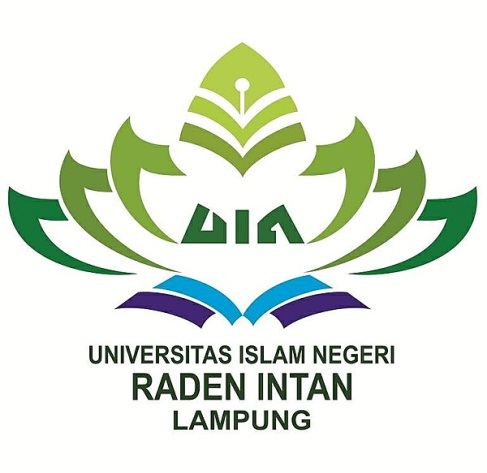 PROGRAM STUDI MANAJEMEN PENDIDIKAN ISLAMPROGRAM PASCASARJANA UNIVERSITAS ISLAM NEGERI RADEN INTAN2018RENCANA PEMBELAJARAN SEMESTER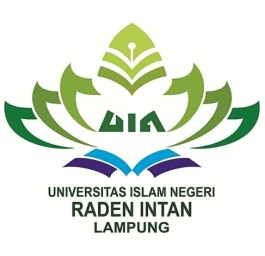 KEMENTERIAN AGAMAUNIVERSITAS ISLAM NEGERI RADEN INTAN LAMPUNGPROGRAM PASCASARJANA (PPs)Alamat: Jl. Yulius Usman Labuhanratu Kedaton Telp. (0721) 787392. Fax (0721) 787392Bandar Lampung (35142)Identitas MatakuliahIdentitas MatakuliahIdentitas MatakuliahIdentitas MatakuliahIdentitas MatakuliahIdentitas MatakuliahIdentitas MatakuliahIdentitas MatakuliahIdentitas MatakuliahIdentitas MatakuliahIdentitas MatakuliahIdentitas MatakuliahIdentitas MatakuliahIdentitas MatakuliahIdentitas MatakuliahIdentitas MatakuliahIdentitas MatakuliahNama Departemen/ProdiNama Departemen/Prodi::Manajemen Pendidikan IslamManajemen Pendidikan IslamManajemen Pendidikan IslamManajemen Pendidikan IslamManajemen Pendidikan IslamManajemen Pendidikan IslamManajemen Pendidikan IslamManajemen Pendidikan IslamManajemen Pendidikan IslamManajemen Pendidikan IslamManajemen Pendidikan IslamManajemen Pendidikan IslamNama Mata kuliahNama Mata kuliah::Sistem Penyelenggaraan PendidikanSistem Penyelenggaraan PendidikanSistem Penyelenggaraan PendidikanSistem Penyelenggaraan PendidikanSistem Penyelenggaraan PendidikanSistem Penyelenggaraan PendidikanSistem Penyelenggaraan PendidikanSistem Penyelenggaraan PendidikanSistem Penyelenggaraan PendidikanSistem Penyelenggaraan PendidikanSistem Penyelenggaraan PendidikanSistem Penyelenggaraan PendidikanKode Mata kuliahKode Mata kuliah::863010938630109386301093863010938630109386301093863010938630109386301093863010938630109386301093SemesterSemester::IIIIIIIIIIIIIIIIIIIIIIIIBobot SKSBobot SKS::3 (tiga)3 (tiga)3 (tiga)3 (tiga)3 (tiga)3 (tiga)3 (tiga)3 (tiga)3 (tiga)3 (tiga)3 (tiga)3 (tiga)Kelompok Mata kuliah*)Kelompok Mata kuliah*)::MKUMKDPMKDPMKKFMKKFMKKPMKKPMKKPMKKMKKJenjangJenjang::S3S3S3S3S3S3S3S3S3S3S3S3PrasyaratPrasyarat::Status (Wajib/Pilihan) *)Status (Wajib/Pilihan) *)::WajibWajibWajibWajibWajibWajibWajibWajibWajibWajibWajibWajibNama dan Kode Dosen Nama dan Kode Dosen ::PengampuPengampuDeskripsi MatakuliahMata kuliah sistem penyelenggaraan pendidikan merupakan salah satu dari kelompok mata kuliah keahlian manajemen pendidikan Islam (MPI). Mata kuliah ini mengkaji dan menganalisis tentang sistem penyelenggaraan pendidikan.Pembahasannya diawali dengan mengkaji yang berkaitan dengan pengertian, konsep, teori, dan lingkup kebijakan sistem pendidikan. Kajian analisis meliputi: Inovasi dan perubahan dalam pendidikan; pendidikan dan perubahan sosial budaya; kebijakan pendidikan dasar; kebijakan pendidikan menengah dan kejuruan; kebijakan pendidikan tinggi; penjaminan mutu pendidikan; kebijakan pendidikan anak usia dini; pendidikan dan gender; pendidikan dan mobilitas sosial; pendidikan multikultural; pendidikan inklusi; pendidikan dan teknologi informasi; profesionalitas guru. Nilai-nilai Islam dalampendidikan. Perkuliahan delaksanakan dengan presentasi dan diskusi kelompok dalam kelas dan penugasan. Mahasiswa dikondisikan untuk melakukan analisis terhadap materi perkuliahan secara cermat.Deskripsi MatakuliahMata kuliah sistem penyelenggaraan pendidikan merupakan salah satu dari kelompok mata kuliah keahlian manajemen pendidikan Islam (MPI). Mata kuliah ini mengkaji dan menganalisis tentang sistem penyelenggaraan pendidikan.Pembahasannya diawali dengan mengkaji yang berkaitan dengan pengertian, konsep, teori, dan lingkup kebijakan sistem pendidikan. Kajian analisis meliputi: Inovasi dan perubahan dalam pendidikan; pendidikan dan perubahan sosial budaya; kebijakan pendidikan dasar; kebijakan pendidikan menengah dan kejuruan; kebijakan pendidikan tinggi; penjaminan mutu pendidikan; kebijakan pendidikan anak usia dini; pendidikan dan gender; pendidikan dan mobilitas sosial; pendidikan multikultural; pendidikan inklusi; pendidikan dan teknologi informasi; profesionalitas guru. Nilai-nilai Islam dalampendidikan. Perkuliahan delaksanakan dengan presentasi dan diskusi kelompok dalam kelas dan penugasan. Mahasiswa dikondisikan untuk melakukan analisis terhadap materi perkuliahan secara cermat.Deskripsi MatakuliahMata kuliah sistem penyelenggaraan pendidikan merupakan salah satu dari kelompok mata kuliah keahlian manajemen pendidikan Islam (MPI). Mata kuliah ini mengkaji dan menganalisis tentang sistem penyelenggaraan pendidikan.Pembahasannya diawali dengan mengkaji yang berkaitan dengan pengertian, konsep, teori, dan lingkup kebijakan sistem pendidikan. Kajian analisis meliputi: Inovasi dan perubahan dalam pendidikan; pendidikan dan perubahan sosial budaya; kebijakan pendidikan dasar; kebijakan pendidikan menengah dan kejuruan; kebijakan pendidikan tinggi; penjaminan mutu pendidikan; kebijakan pendidikan anak usia dini; pendidikan dan gender; pendidikan dan mobilitas sosial; pendidikan multikultural; pendidikan inklusi; pendidikan dan teknologi informasi; profesionalitas guru. Nilai-nilai Islam dalampendidikan. Perkuliahan delaksanakan dengan presentasi dan diskusi kelompok dalam kelas dan penugasan. Mahasiswa dikondisikan untuk melakukan analisis terhadap materi perkuliahan secara cermat.Deskripsi MatakuliahMata kuliah sistem penyelenggaraan pendidikan merupakan salah satu dari kelompok mata kuliah keahlian manajemen pendidikan Islam (MPI). Mata kuliah ini mengkaji dan menganalisis tentang sistem penyelenggaraan pendidikan.Pembahasannya diawali dengan mengkaji yang berkaitan dengan pengertian, konsep, teori, dan lingkup kebijakan sistem pendidikan. Kajian analisis meliputi: Inovasi dan perubahan dalam pendidikan; pendidikan dan perubahan sosial budaya; kebijakan pendidikan dasar; kebijakan pendidikan menengah dan kejuruan; kebijakan pendidikan tinggi; penjaminan mutu pendidikan; kebijakan pendidikan anak usia dini; pendidikan dan gender; pendidikan dan mobilitas sosial; pendidikan multikultural; pendidikan inklusi; pendidikan dan teknologi informasi; profesionalitas guru. Nilai-nilai Islam dalampendidikan. Perkuliahan delaksanakan dengan presentasi dan diskusi kelompok dalam kelas dan penugasan. Mahasiswa dikondisikan untuk melakukan analisis terhadap materi perkuliahan secara cermat.Deskripsi MatakuliahMata kuliah sistem penyelenggaraan pendidikan merupakan salah satu dari kelompok mata kuliah keahlian manajemen pendidikan Islam (MPI). Mata kuliah ini mengkaji dan menganalisis tentang sistem penyelenggaraan pendidikan.Pembahasannya diawali dengan mengkaji yang berkaitan dengan pengertian, konsep, teori, dan lingkup kebijakan sistem pendidikan. Kajian analisis meliputi: Inovasi dan perubahan dalam pendidikan; pendidikan dan perubahan sosial budaya; kebijakan pendidikan dasar; kebijakan pendidikan menengah dan kejuruan; kebijakan pendidikan tinggi; penjaminan mutu pendidikan; kebijakan pendidikan anak usia dini; pendidikan dan gender; pendidikan dan mobilitas sosial; pendidikan multikultural; pendidikan inklusi; pendidikan dan teknologi informasi; profesionalitas guru. Nilai-nilai Islam dalampendidikan. Perkuliahan delaksanakan dengan presentasi dan diskusi kelompok dalam kelas dan penugasan. Mahasiswa dikondisikan untuk melakukan analisis terhadap materi perkuliahan secara cermat.Deskripsi MatakuliahMata kuliah sistem penyelenggaraan pendidikan merupakan salah satu dari kelompok mata kuliah keahlian manajemen pendidikan Islam (MPI). Mata kuliah ini mengkaji dan menganalisis tentang sistem penyelenggaraan pendidikan.Pembahasannya diawali dengan mengkaji yang berkaitan dengan pengertian, konsep, teori, dan lingkup kebijakan sistem pendidikan. Kajian analisis meliputi: Inovasi dan perubahan dalam pendidikan; pendidikan dan perubahan sosial budaya; kebijakan pendidikan dasar; kebijakan pendidikan menengah dan kejuruan; kebijakan pendidikan tinggi; penjaminan mutu pendidikan; kebijakan pendidikan anak usia dini; pendidikan dan gender; pendidikan dan mobilitas sosial; pendidikan multikultural; pendidikan inklusi; pendidikan dan teknologi informasi; profesionalitas guru. Nilai-nilai Islam dalampendidikan. Perkuliahan delaksanakan dengan presentasi dan diskusi kelompok dalam kelas dan penugasan. Mahasiswa dikondisikan untuk melakukan analisis terhadap materi perkuliahan secara cermat.Deskripsi MatakuliahMata kuliah sistem penyelenggaraan pendidikan merupakan salah satu dari kelompok mata kuliah keahlian manajemen pendidikan Islam (MPI). Mata kuliah ini mengkaji dan menganalisis tentang sistem penyelenggaraan pendidikan.Pembahasannya diawali dengan mengkaji yang berkaitan dengan pengertian, konsep, teori, dan lingkup kebijakan sistem pendidikan. Kajian analisis meliputi: Inovasi dan perubahan dalam pendidikan; pendidikan dan perubahan sosial budaya; kebijakan pendidikan dasar; kebijakan pendidikan menengah dan kejuruan; kebijakan pendidikan tinggi; penjaminan mutu pendidikan; kebijakan pendidikan anak usia dini; pendidikan dan gender; pendidikan dan mobilitas sosial; pendidikan multikultural; pendidikan inklusi; pendidikan dan teknologi informasi; profesionalitas guru. Nilai-nilai Islam dalampendidikan. Perkuliahan delaksanakan dengan presentasi dan diskusi kelompok dalam kelas dan penugasan. Mahasiswa dikondisikan untuk melakukan analisis terhadap materi perkuliahan secara cermat.Deskripsi MatakuliahMata kuliah sistem penyelenggaraan pendidikan merupakan salah satu dari kelompok mata kuliah keahlian manajemen pendidikan Islam (MPI). Mata kuliah ini mengkaji dan menganalisis tentang sistem penyelenggaraan pendidikan.Pembahasannya diawali dengan mengkaji yang berkaitan dengan pengertian, konsep, teori, dan lingkup kebijakan sistem pendidikan. Kajian analisis meliputi: Inovasi dan perubahan dalam pendidikan; pendidikan dan perubahan sosial budaya; kebijakan pendidikan dasar; kebijakan pendidikan menengah dan kejuruan; kebijakan pendidikan tinggi; penjaminan mutu pendidikan; kebijakan pendidikan anak usia dini; pendidikan dan gender; pendidikan dan mobilitas sosial; pendidikan multikultural; pendidikan inklusi; pendidikan dan teknologi informasi; profesionalitas guru. Nilai-nilai Islam dalampendidikan. Perkuliahan delaksanakan dengan presentasi dan diskusi kelompok dalam kelas dan penugasan. Mahasiswa dikondisikan untuk melakukan analisis terhadap materi perkuliahan secara cermat.Deskripsi MatakuliahMata kuliah sistem penyelenggaraan pendidikan merupakan salah satu dari kelompok mata kuliah keahlian manajemen pendidikan Islam (MPI). Mata kuliah ini mengkaji dan menganalisis tentang sistem penyelenggaraan pendidikan.Pembahasannya diawali dengan mengkaji yang berkaitan dengan pengertian, konsep, teori, dan lingkup kebijakan sistem pendidikan. Kajian analisis meliputi: Inovasi dan perubahan dalam pendidikan; pendidikan dan perubahan sosial budaya; kebijakan pendidikan dasar; kebijakan pendidikan menengah dan kejuruan; kebijakan pendidikan tinggi; penjaminan mutu pendidikan; kebijakan pendidikan anak usia dini; pendidikan dan gender; pendidikan dan mobilitas sosial; pendidikan multikultural; pendidikan inklusi; pendidikan dan teknologi informasi; profesionalitas guru. Nilai-nilai Islam dalampendidikan. Perkuliahan delaksanakan dengan presentasi dan diskusi kelompok dalam kelas dan penugasan. Mahasiswa dikondisikan untuk melakukan analisis terhadap materi perkuliahan secara cermat.Deskripsi MatakuliahMata kuliah sistem penyelenggaraan pendidikan merupakan salah satu dari kelompok mata kuliah keahlian manajemen pendidikan Islam (MPI). Mata kuliah ini mengkaji dan menganalisis tentang sistem penyelenggaraan pendidikan.Pembahasannya diawali dengan mengkaji yang berkaitan dengan pengertian, konsep, teori, dan lingkup kebijakan sistem pendidikan. Kajian analisis meliputi: Inovasi dan perubahan dalam pendidikan; pendidikan dan perubahan sosial budaya; kebijakan pendidikan dasar; kebijakan pendidikan menengah dan kejuruan; kebijakan pendidikan tinggi; penjaminan mutu pendidikan; kebijakan pendidikan anak usia dini; pendidikan dan gender; pendidikan dan mobilitas sosial; pendidikan multikultural; pendidikan inklusi; pendidikan dan teknologi informasi; profesionalitas guru. Nilai-nilai Islam dalampendidikan. Perkuliahan delaksanakan dengan presentasi dan diskusi kelompok dalam kelas dan penugasan. Mahasiswa dikondisikan untuk melakukan analisis terhadap materi perkuliahan secara cermat.Deskripsi MatakuliahMata kuliah sistem penyelenggaraan pendidikan merupakan salah satu dari kelompok mata kuliah keahlian manajemen pendidikan Islam (MPI). Mata kuliah ini mengkaji dan menganalisis tentang sistem penyelenggaraan pendidikan.Pembahasannya diawali dengan mengkaji yang berkaitan dengan pengertian, konsep, teori, dan lingkup kebijakan sistem pendidikan. Kajian analisis meliputi: Inovasi dan perubahan dalam pendidikan; pendidikan dan perubahan sosial budaya; kebijakan pendidikan dasar; kebijakan pendidikan menengah dan kejuruan; kebijakan pendidikan tinggi; penjaminan mutu pendidikan; kebijakan pendidikan anak usia dini; pendidikan dan gender; pendidikan dan mobilitas sosial; pendidikan multikultural; pendidikan inklusi; pendidikan dan teknologi informasi; profesionalitas guru. Nilai-nilai Islam dalampendidikan. Perkuliahan delaksanakan dengan presentasi dan diskusi kelompok dalam kelas dan penugasan. Mahasiswa dikondisikan untuk melakukan analisis terhadap materi perkuliahan secara cermat.Deskripsi MatakuliahMata kuliah sistem penyelenggaraan pendidikan merupakan salah satu dari kelompok mata kuliah keahlian manajemen pendidikan Islam (MPI). Mata kuliah ini mengkaji dan menganalisis tentang sistem penyelenggaraan pendidikan.Pembahasannya diawali dengan mengkaji yang berkaitan dengan pengertian, konsep, teori, dan lingkup kebijakan sistem pendidikan. Kajian analisis meliputi: Inovasi dan perubahan dalam pendidikan; pendidikan dan perubahan sosial budaya; kebijakan pendidikan dasar; kebijakan pendidikan menengah dan kejuruan; kebijakan pendidikan tinggi; penjaminan mutu pendidikan; kebijakan pendidikan anak usia dini; pendidikan dan gender; pendidikan dan mobilitas sosial; pendidikan multikultural; pendidikan inklusi; pendidikan dan teknologi informasi; profesionalitas guru. Nilai-nilai Islam dalampendidikan. Perkuliahan delaksanakan dengan presentasi dan diskusi kelompok dalam kelas dan penugasan. Mahasiswa dikondisikan untuk melakukan analisis terhadap materi perkuliahan secara cermat.Deskripsi MatakuliahMata kuliah sistem penyelenggaraan pendidikan merupakan salah satu dari kelompok mata kuliah keahlian manajemen pendidikan Islam (MPI). Mata kuliah ini mengkaji dan menganalisis tentang sistem penyelenggaraan pendidikan.Pembahasannya diawali dengan mengkaji yang berkaitan dengan pengertian, konsep, teori, dan lingkup kebijakan sistem pendidikan. Kajian analisis meliputi: Inovasi dan perubahan dalam pendidikan; pendidikan dan perubahan sosial budaya; kebijakan pendidikan dasar; kebijakan pendidikan menengah dan kejuruan; kebijakan pendidikan tinggi; penjaminan mutu pendidikan; kebijakan pendidikan anak usia dini; pendidikan dan gender; pendidikan dan mobilitas sosial; pendidikan multikultural; pendidikan inklusi; pendidikan dan teknologi informasi; profesionalitas guru. Nilai-nilai Islam dalampendidikan. Perkuliahan delaksanakan dengan presentasi dan diskusi kelompok dalam kelas dan penugasan. Mahasiswa dikondisikan untuk melakukan analisis terhadap materi perkuliahan secara cermat.Deskripsi MatakuliahMata kuliah sistem penyelenggaraan pendidikan merupakan salah satu dari kelompok mata kuliah keahlian manajemen pendidikan Islam (MPI). Mata kuliah ini mengkaji dan menganalisis tentang sistem penyelenggaraan pendidikan.Pembahasannya diawali dengan mengkaji yang berkaitan dengan pengertian, konsep, teori, dan lingkup kebijakan sistem pendidikan. Kajian analisis meliputi: Inovasi dan perubahan dalam pendidikan; pendidikan dan perubahan sosial budaya; kebijakan pendidikan dasar; kebijakan pendidikan menengah dan kejuruan; kebijakan pendidikan tinggi; penjaminan mutu pendidikan; kebijakan pendidikan anak usia dini; pendidikan dan gender; pendidikan dan mobilitas sosial; pendidikan multikultural; pendidikan inklusi; pendidikan dan teknologi informasi; profesionalitas guru. Nilai-nilai Islam dalampendidikan. Perkuliahan delaksanakan dengan presentasi dan diskusi kelompok dalam kelas dan penugasan. Mahasiswa dikondisikan untuk melakukan analisis terhadap materi perkuliahan secara cermat.Deskripsi MatakuliahMata kuliah sistem penyelenggaraan pendidikan merupakan salah satu dari kelompok mata kuliah keahlian manajemen pendidikan Islam (MPI). Mata kuliah ini mengkaji dan menganalisis tentang sistem penyelenggaraan pendidikan.Pembahasannya diawali dengan mengkaji yang berkaitan dengan pengertian, konsep, teori, dan lingkup kebijakan sistem pendidikan. Kajian analisis meliputi: Inovasi dan perubahan dalam pendidikan; pendidikan dan perubahan sosial budaya; kebijakan pendidikan dasar; kebijakan pendidikan menengah dan kejuruan; kebijakan pendidikan tinggi; penjaminan mutu pendidikan; kebijakan pendidikan anak usia dini; pendidikan dan gender; pendidikan dan mobilitas sosial; pendidikan multikultural; pendidikan inklusi; pendidikan dan teknologi informasi; profesionalitas guru. Nilai-nilai Islam dalampendidikan. Perkuliahan delaksanakan dengan presentasi dan diskusi kelompok dalam kelas dan penugasan. Mahasiswa dikondisikan untuk melakukan analisis terhadap materi perkuliahan secara cermat.Deskripsi MatakuliahMata kuliah sistem penyelenggaraan pendidikan merupakan salah satu dari kelompok mata kuliah keahlian manajemen pendidikan Islam (MPI). Mata kuliah ini mengkaji dan menganalisis tentang sistem penyelenggaraan pendidikan.Pembahasannya diawali dengan mengkaji yang berkaitan dengan pengertian, konsep, teori, dan lingkup kebijakan sistem pendidikan. Kajian analisis meliputi: Inovasi dan perubahan dalam pendidikan; pendidikan dan perubahan sosial budaya; kebijakan pendidikan dasar; kebijakan pendidikan menengah dan kejuruan; kebijakan pendidikan tinggi; penjaminan mutu pendidikan; kebijakan pendidikan anak usia dini; pendidikan dan gender; pendidikan dan mobilitas sosial; pendidikan multikultural; pendidikan inklusi; pendidikan dan teknologi informasi; profesionalitas guru. Nilai-nilai Islam dalampendidikan. Perkuliahan delaksanakan dengan presentasi dan diskusi kelompok dalam kelas dan penugasan. Mahasiswa dikondisikan untuk melakukan analisis terhadap materi perkuliahan secara cermat.Deskripsi MatakuliahMata kuliah sistem penyelenggaraan pendidikan merupakan salah satu dari kelompok mata kuliah keahlian manajemen pendidikan Islam (MPI). Mata kuliah ini mengkaji dan menganalisis tentang sistem penyelenggaraan pendidikan.Pembahasannya diawali dengan mengkaji yang berkaitan dengan pengertian, konsep, teori, dan lingkup kebijakan sistem pendidikan. Kajian analisis meliputi: Inovasi dan perubahan dalam pendidikan; pendidikan dan perubahan sosial budaya; kebijakan pendidikan dasar; kebijakan pendidikan menengah dan kejuruan; kebijakan pendidikan tinggi; penjaminan mutu pendidikan; kebijakan pendidikan anak usia dini; pendidikan dan gender; pendidikan dan mobilitas sosial; pendidikan multikultural; pendidikan inklusi; pendidikan dan teknologi informasi; profesionalitas guru. Nilai-nilai Islam dalampendidikan. Perkuliahan delaksanakan dengan presentasi dan diskusi kelompok dalam kelas dan penugasan. Mahasiswa dikondisikan untuk melakukan analisis terhadap materi perkuliahan secara cermat.Capaian Pembelajaran Program Studi (CPPS) – Program Learning Outcome (PLO)Memahami konsep, teori dan lingkup sistem penyelenggaraan pendidikan, mampu melakukan analisis sistem penyelengaraan pendidikan dalam berbagai aktivitas kegiatan pendidikan maupun kelembagaan pendidikan baik pendidikan formal, non-formal pada setiap satuan dan jenjang pendidikan sekolah maupun madrasah termasuk peran pelaku pendidikan maupun pengelola penyelenggaraan lembaga pendidikan (negeri maupun swasta) yang diselenggarakan kementerian agama yang menangani masalah pendidikan.Mampu menganalisis permasalah nyata system penyelenggaraan pendidikan dan implementasi pendidikan dari berbagai sudut pandang kebutuhan masyarakat dari segi sosial budaya, politik, ekonomi, hokum, dan iptek serta mampu memberikan alternatif solusinya.Capaian Pembelajaran Program Studi (CPPS) – Program Learning Outcome (PLO)Memahami konsep, teori dan lingkup sistem penyelenggaraan pendidikan, mampu melakukan analisis sistem penyelengaraan pendidikan dalam berbagai aktivitas kegiatan pendidikan maupun kelembagaan pendidikan baik pendidikan formal, non-formal pada setiap satuan dan jenjang pendidikan sekolah maupun madrasah termasuk peran pelaku pendidikan maupun pengelola penyelenggaraan lembaga pendidikan (negeri maupun swasta) yang diselenggarakan kementerian agama yang menangani masalah pendidikan.Mampu menganalisis permasalah nyata system penyelenggaraan pendidikan dan implementasi pendidikan dari berbagai sudut pandang kebutuhan masyarakat dari segi sosial budaya, politik, ekonomi, hokum, dan iptek serta mampu memberikan alternatif solusinya.Capaian Pembelajaran Program Studi (CPPS) – Program Learning Outcome (PLO)Memahami konsep, teori dan lingkup sistem penyelenggaraan pendidikan, mampu melakukan analisis sistem penyelengaraan pendidikan dalam berbagai aktivitas kegiatan pendidikan maupun kelembagaan pendidikan baik pendidikan formal, non-formal pada setiap satuan dan jenjang pendidikan sekolah maupun madrasah termasuk peran pelaku pendidikan maupun pengelola penyelenggaraan lembaga pendidikan (negeri maupun swasta) yang diselenggarakan kementerian agama yang menangani masalah pendidikan.Mampu menganalisis permasalah nyata system penyelenggaraan pendidikan dan implementasi pendidikan dari berbagai sudut pandang kebutuhan masyarakat dari segi sosial budaya, politik, ekonomi, hokum, dan iptek serta mampu memberikan alternatif solusinya.Capaian Pembelajaran Program Studi (CPPS) – Program Learning Outcome (PLO)Memahami konsep, teori dan lingkup sistem penyelenggaraan pendidikan, mampu melakukan analisis sistem penyelengaraan pendidikan dalam berbagai aktivitas kegiatan pendidikan maupun kelembagaan pendidikan baik pendidikan formal, non-formal pada setiap satuan dan jenjang pendidikan sekolah maupun madrasah termasuk peran pelaku pendidikan maupun pengelola penyelenggaraan lembaga pendidikan (negeri maupun swasta) yang diselenggarakan kementerian agama yang menangani masalah pendidikan.Mampu menganalisis permasalah nyata system penyelenggaraan pendidikan dan implementasi pendidikan dari berbagai sudut pandang kebutuhan masyarakat dari segi sosial budaya, politik, ekonomi, hokum, dan iptek serta mampu memberikan alternatif solusinya.Capaian Pembelajaran Program Studi (CPPS) – Program Learning Outcome (PLO)Memahami konsep, teori dan lingkup sistem penyelenggaraan pendidikan, mampu melakukan analisis sistem penyelengaraan pendidikan dalam berbagai aktivitas kegiatan pendidikan maupun kelembagaan pendidikan baik pendidikan formal, non-formal pada setiap satuan dan jenjang pendidikan sekolah maupun madrasah termasuk peran pelaku pendidikan maupun pengelola penyelenggaraan lembaga pendidikan (negeri maupun swasta) yang diselenggarakan kementerian agama yang menangani masalah pendidikan.Mampu menganalisis permasalah nyata system penyelenggaraan pendidikan dan implementasi pendidikan dari berbagai sudut pandang kebutuhan masyarakat dari segi sosial budaya, politik, ekonomi, hokum, dan iptek serta mampu memberikan alternatif solusinya.Capaian Pembelajaran Program Studi (CPPS) – Program Learning Outcome (PLO)Memahami konsep, teori dan lingkup sistem penyelenggaraan pendidikan, mampu melakukan analisis sistem penyelengaraan pendidikan dalam berbagai aktivitas kegiatan pendidikan maupun kelembagaan pendidikan baik pendidikan formal, non-formal pada setiap satuan dan jenjang pendidikan sekolah maupun madrasah termasuk peran pelaku pendidikan maupun pengelola penyelenggaraan lembaga pendidikan (negeri maupun swasta) yang diselenggarakan kementerian agama yang menangani masalah pendidikan.Mampu menganalisis permasalah nyata system penyelenggaraan pendidikan dan implementasi pendidikan dari berbagai sudut pandang kebutuhan masyarakat dari segi sosial budaya, politik, ekonomi, hokum, dan iptek serta mampu memberikan alternatif solusinya.Capaian Pembelajaran Program Studi (CPPS) – Program Learning Outcome (PLO)Memahami konsep, teori dan lingkup sistem penyelenggaraan pendidikan, mampu melakukan analisis sistem penyelengaraan pendidikan dalam berbagai aktivitas kegiatan pendidikan maupun kelembagaan pendidikan baik pendidikan formal, non-formal pada setiap satuan dan jenjang pendidikan sekolah maupun madrasah termasuk peran pelaku pendidikan maupun pengelola penyelenggaraan lembaga pendidikan (negeri maupun swasta) yang diselenggarakan kementerian agama yang menangani masalah pendidikan.Mampu menganalisis permasalah nyata system penyelenggaraan pendidikan dan implementasi pendidikan dari berbagai sudut pandang kebutuhan masyarakat dari segi sosial budaya, politik, ekonomi, hokum, dan iptek serta mampu memberikan alternatif solusinya.Capaian Pembelajaran Program Studi (CPPS) – Program Learning Outcome (PLO)Memahami konsep, teori dan lingkup sistem penyelenggaraan pendidikan, mampu melakukan analisis sistem penyelengaraan pendidikan dalam berbagai aktivitas kegiatan pendidikan maupun kelembagaan pendidikan baik pendidikan formal, non-formal pada setiap satuan dan jenjang pendidikan sekolah maupun madrasah termasuk peran pelaku pendidikan maupun pengelola penyelenggaraan lembaga pendidikan (negeri maupun swasta) yang diselenggarakan kementerian agama yang menangani masalah pendidikan.Mampu menganalisis permasalah nyata system penyelenggaraan pendidikan dan implementasi pendidikan dari berbagai sudut pandang kebutuhan masyarakat dari segi sosial budaya, politik, ekonomi, hokum, dan iptek serta mampu memberikan alternatif solusinya.Capaian Pembelajaran Program Studi (CPPS) – Program Learning Outcome (PLO)Memahami konsep, teori dan lingkup sistem penyelenggaraan pendidikan, mampu melakukan analisis sistem penyelengaraan pendidikan dalam berbagai aktivitas kegiatan pendidikan maupun kelembagaan pendidikan baik pendidikan formal, non-formal pada setiap satuan dan jenjang pendidikan sekolah maupun madrasah termasuk peran pelaku pendidikan maupun pengelola penyelenggaraan lembaga pendidikan (negeri maupun swasta) yang diselenggarakan kementerian agama yang menangani masalah pendidikan.Mampu menganalisis permasalah nyata system penyelenggaraan pendidikan dan implementasi pendidikan dari berbagai sudut pandang kebutuhan masyarakat dari segi sosial budaya, politik, ekonomi, hokum, dan iptek serta mampu memberikan alternatif solusinya.Capaian Pembelajaran Program Studi (CPPS) – Program Learning Outcome (PLO)Memahami konsep, teori dan lingkup sistem penyelenggaraan pendidikan, mampu melakukan analisis sistem penyelengaraan pendidikan dalam berbagai aktivitas kegiatan pendidikan maupun kelembagaan pendidikan baik pendidikan formal, non-formal pada setiap satuan dan jenjang pendidikan sekolah maupun madrasah termasuk peran pelaku pendidikan maupun pengelola penyelenggaraan lembaga pendidikan (negeri maupun swasta) yang diselenggarakan kementerian agama yang menangani masalah pendidikan.Mampu menganalisis permasalah nyata system penyelenggaraan pendidikan dan implementasi pendidikan dari berbagai sudut pandang kebutuhan masyarakat dari segi sosial budaya, politik, ekonomi, hokum, dan iptek serta mampu memberikan alternatif solusinya.Capaian Pembelajaran Program Studi (CPPS) – Program Learning Outcome (PLO)Memahami konsep, teori dan lingkup sistem penyelenggaraan pendidikan, mampu melakukan analisis sistem penyelengaraan pendidikan dalam berbagai aktivitas kegiatan pendidikan maupun kelembagaan pendidikan baik pendidikan formal, non-formal pada setiap satuan dan jenjang pendidikan sekolah maupun madrasah termasuk peran pelaku pendidikan maupun pengelola penyelenggaraan lembaga pendidikan (negeri maupun swasta) yang diselenggarakan kementerian agama yang menangani masalah pendidikan.Mampu menganalisis permasalah nyata system penyelenggaraan pendidikan dan implementasi pendidikan dari berbagai sudut pandang kebutuhan masyarakat dari segi sosial budaya, politik, ekonomi, hokum, dan iptek serta mampu memberikan alternatif solusinya.Capaian Pembelajaran Program Studi (CPPS) – Program Learning Outcome (PLO)Memahami konsep, teori dan lingkup sistem penyelenggaraan pendidikan, mampu melakukan analisis sistem penyelengaraan pendidikan dalam berbagai aktivitas kegiatan pendidikan maupun kelembagaan pendidikan baik pendidikan formal, non-formal pada setiap satuan dan jenjang pendidikan sekolah maupun madrasah termasuk peran pelaku pendidikan maupun pengelola penyelenggaraan lembaga pendidikan (negeri maupun swasta) yang diselenggarakan kementerian agama yang menangani masalah pendidikan.Mampu menganalisis permasalah nyata system penyelenggaraan pendidikan dan implementasi pendidikan dari berbagai sudut pandang kebutuhan masyarakat dari segi sosial budaya, politik, ekonomi, hokum, dan iptek serta mampu memberikan alternatif solusinya.Capaian Pembelajaran Program Studi (CPPS) – Program Learning Outcome (PLO)Memahami konsep, teori dan lingkup sistem penyelenggaraan pendidikan, mampu melakukan analisis sistem penyelengaraan pendidikan dalam berbagai aktivitas kegiatan pendidikan maupun kelembagaan pendidikan baik pendidikan formal, non-formal pada setiap satuan dan jenjang pendidikan sekolah maupun madrasah termasuk peran pelaku pendidikan maupun pengelola penyelenggaraan lembaga pendidikan (negeri maupun swasta) yang diselenggarakan kementerian agama yang menangani masalah pendidikan.Mampu menganalisis permasalah nyata system penyelenggaraan pendidikan dan implementasi pendidikan dari berbagai sudut pandang kebutuhan masyarakat dari segi sosial budaya, politik, ekonomi, hokum, dan iptek serta mampu memberikan alternatif solusinya.Capaian Pembelajaran Program Studi (CPPS) – Program Learning Outcome (PLO)Memahami konsep, teori dan lingkup sistem penyelenggaraan pendidikan, mampu melakukan analisis sistem penyelengaraan pendidikan dalam berbagai aktivitas kegiatan pendidikan maupun kelembagaan pendidikan baik pendidikan formal, non-formal pada setiap satuan dan jenjang pendidikan sekolah maupun madrasah termasuk peran pelaku pendidikan maupun pengelola penyelenggaraan lembaga pendidikan (negeri maupun swasta) yang diselenggarakan kementerian agama yang menangani masalah pendidikan.Mampu menganalisis permasalah nyata system penyelenggaraan pendidikan dan implementasi pendidikan dari berbagai sudut pandang kebutuhan masyarakat dari segi sosial budaya, politik, ekonomi, hokum, dan iptek serta mampu memberikan alternatif solusinya.Capaian Pembelajaran Program Studi (CPPS) – Program Learning Outcome (PLO)Memahami konsep, teori dan lingkup sistem penyelenggaraan pendidikan, mampu melakukan analisis sistem penyelengaraan pendidikan dalam berbagai aktivitas kegiatan pendidikan maupun kelembagaan pendidikan baik pendidikan formal, non-formal pada setiap satuan dan jenjang pendidikan sekolah maupun madrasah termasuk peran pelaku pendidikan maupun pengelola penyelenggaraan lembaga pendidikan (negeri maupun swasta) yang diselenggarakan kementerian agama yang menangani masalah pendidikan.Mampu menganalisis permasalah nyata system penyelenggaraan pendidikan dan implementasi pendidikan dari berbagai sudut pandang kebutuhan masyarakat dari segi sosial budaya, politik, ekonomi, hokum, dan iptek serta mampu memberikan alternatif solusinya.Capaian Pembelajaran Program Studi (CPPS) – Program Learning Outcome (PLO)Memahami konsep, teori dan lingkup sistem penyelenggaraan pendidikan, mampu melakukan analisis sistem penyelengaraan pendidikan dalam berbagai aktivitas kegiatan pendidikan maupun kelembagaan pendidikan baik pendidikan formal, non-formal pada setiap satuan dan jenjang pendidikan sekolah maupun madrasah termasuk peran pelaku pendidikan maupun pengelola penyelenggaraan lembaga pendidikan (negeri maupun swasta) yang diselenggarakan kementerian agama yang menangani masalah pendidikan.Mampu menganalisis permasalah nyata system penyelenggaraan pendidikan dan implementasi pendidikan dari berbagai sudut pandang kebutuhan masyarakat dari segi sosial budaya, politik, ekonomi, hokum, dan iptek serta mampu memberikan alternatif solusinya.Capaian Pembelajaran Program Studi (CPPS) – Program Learning Outcome (PLO)Memahami konsep, teori dan lingkup sistem penyelenggaraan pendidikan, mampu melakukan analisis sistem penyelengaraan pendidikan dalam berbagai aktivitas kegiatan pendidikan maupun kelembagaan pendidikan baik pendidikan formal, non-formal pada setiap satuan dan jenjang pendidikan sekolah maupun madrasah termasuk peran pelaku pendidikan maupun pengelola penyelenggaraan lembaga pendidikan (negeri maupun swasta) yang diselenggarakan kementerian agama yang menangani masalah pendidikan.Mampu menganalisis permasalah nyata system penyelenggaraan pendidikan dan implementasi pendidikan dari berbagai sudut pandang kebutuhan masyarakat dari segi sosial budaya, politik, ekonomi, hokum, dan iptek serta mampu memberikan alternatif solusinya.Capaian Pembelajaran Mata kuliah (CPM) – Course Learning Outcome (CLO)Setelah mengikuti perkuliahan ini , diharapkan mahasiswa:Setelah mengikuti mata kuliah ini, mahasiswa diharapkan :Memiliki pemahaman  tentang ruang lingkup, pengertian dan konsep sistem penyelenggaraan pendidikan, inovasi dan perubahan dalam pendidikan serta pendidikan dan perubahan sosial budaya;Memiliki pemahaman system pendidikan dasar, menengah dan kejuruan serta system penyelenggaraan pendidikan tinggi;Memiliki pemahaman  tentang system penjaminan mutu pendidikan sekolah dan madrasah;Memiliki pemahaman  dalam penyelegaraan pendidikan anak usia dini, non-formal dan in-formalMemahami system penyelenggaraan pendidikan multicultural dan pendidikan inklusiCapaian Pembelajaran Mata kuliah (CPM) – Course Learning Outcome (CLO)Setelah mengikuti perkuliahan ini , diharapkan mahasiswa:Setelah mengikuti mata kuliah ini, mahasiswa diharapkan :Memiliki pemahaman  tentang ruang lingkup, pengertian dan konsep sistem penyelenggaraan pendidikan, inovasi dan perubahan dalam pendidikan serta pendidikan dan perubahan sosial budaya;Memiliki pemahaman system pendidikan dasar, menengah dan kejuruan serta system penyelenggaraan pendidikan tinggi;Memiliki pemahaman  tentang system penjaminan mutu pendidikan sekolah dan madrasah;Memiliki pemahaman  dalam penyelegaraan pendidikan anak usia dini, non-formal dan in-formalMemahami system penyelenggaraan pendidikan multicultural dan pendidikan inklusiCapaian Pembelajaran Mata kuliah (CPM) – Course Learning Outcome (CLO)Setelah mengikuti perkuliahan ini , diharapkan mahasiswa:Setelah mengikuti mata kuliah ini, mahasiswa diharapkan :Memiliki pemahaman  tentang ruang lingkup, pengertian dan konsep sistem penyelenggaraan pendidikan, inovasi dan perubahan dalam pendidikan serta pendidikan dan perubahan sosial budaya;Memiliki pemahaman system pendidikan dasar, menengah dan kejuruan serta system penyelenggaraan pendidikan tinggi;Memiliki pemahaman  tentang system penjaminan mutu pendidikan sekolah dan madrasah;Memiliki pemahaman  dalam penyelegaraan pendidikan anak usia dini, non-formal dan in-formalMemahami system penyelenggaraan pendidikan multicultural dan pendidikan inklusiCapaian Pembelajaran Mata kuliah (CPM) – Course Learning Outcome (CLO)Setelah mengikuti perkuliahan ini , diharapkan mahasiswa:Setelah mengikuti mata kuliah ini, mahasiswa diharapkan :Memiliki pemahaman  tentang ruang lingkup, pengertian dan konsep sistem penyelenggaraan pendidikan, inovasi dan perubahan dalam pendidikan serta pendidikan dan perubahan sosial budaya;Memiliki pemahaman system pendidikan dasar, menengah dan kejuruan serta system penyelenggaraan pendidikan tinggi;Memiliki pemahaman  tentang system penjaminan mutu pendidikan sekolah dan madrasah;Memiliki pemahaman  dalam penyelegaraan pendidikan anak usia dini, non-formal dan in-formalMemahami system penyelenggaraan pendidikan multicultural dan pendidikan inklusiCapaian Pembelajaran Mata kuliah (CPM) – Course Learning Outcome (CLO)Setelah mengikuti perkuliahan ini , diharapkan mahasiswa:Setelah mengikuti mata kuliah ini, mahasiswa diharapkan :Memiliki pemahaman  tentang ruang lingkup, pengertian dan konsep sistem penyelenggaraan pendidikan, inovasi dan perubahan dalam pendidikan serta pendidikan dan perubahan sosial budaya;Memiliki pemahaman system pendidikan dasar, menengah dan kejuruan serta system penyelenggaraan pendidikan tinggi;Memiliki pemahaman  tentang system penjaminan mutu pendidikan sekolah dan madrasah;Memiliki pemahaman  dalam penyelegaraan pendidikan anak usia dini, non-formal dan in-formalMemahami system penyelenggaraan pendidikan multicultural dan pendidikan inklusiCapaian Pembelajaran Mata kuliah (CPM) – Course Learning Outcome (CLO)Setelah mengikuti perkuliahan ini , diharapkan mahasiswa:Setelah mengikuti mata kuliah ini, mahasiswa diharapkan :Memiliki pemahaman  tentang ruang lingkup, pengertian dan konsep sistem penyelenggaraan pendidikan, inovasi dan perubahan dalam pendidikan serta pendidikan dan perubahan sosial budaya;Memiliki pemahaman system pendidikan dasar, menengah dan kejuruan serta system penyelenggaraan pendidikan tinggi;Memiliki pemahaman  tentang system penjaminan mutu pendidikan sekolah dan madrasah;Memiliki pemahaman  dalam penyelegaraan pendidikan anak usia dini, non-formal dan in-formalMemahami system penyelenggaraan pendidikan multicultural dan pendidikan inklusiCapaian Pembelajaran Mata kuliah (CPM) – Course Learning Outcome (CLO)Setelah mengikuti perkuliahan ini , diharapkan mahasiswa:Setelah mengikuti mata kuliah ini, mahasiswa diharapkan :Memiliki pemahaman  tentang ruang lingkup, pengertian dan konsep sistem penyelenggaraan pendidikan, inovasi dan perubahan dalam pendidikan serta pendidikan dan perubahan sosial budaya;Memiliki pemahaman system pendidikan dasar, menengah dan kejuruan serta system penyelenggaraan pendidikan tinggi;Memiliki pemahaman  tentang system penjaminan mutu pendidikan sekolah dan madrasah;Memiliki pemahaman  dalam penyelegaraan pendidikan anak usia dini, non-formal dan in-formalMemahami system penyelenggaraan pendidikan multicultural dan pendidikan inklusiCapaian Pembelajaran Mata kuliah (CPM) – Course Learning Outcome (CLO)Setelah mengikuti perkuliahan ini , diharapkan mahasiswa:Setelah mengikuti mata kuliah ini, mahasiswa diharapkan :Memiliki pemahaman  tentang ruang lingkup, pengertian dan konsep sistem penyelenggaraan pendidikan, inovasi dan perubahan dalam pendidikan serta pendidikan dan perubahan sosial budaya;Memiliki pemahaman system pendidikan dasar, menengah dan kejuruan serta system penyelenggaraan pendidikan tinggi;Memiliki pemahaman  tentang system penjaminan mutu pendidikan sekolah dan madrasah;Memiliki pemahaman  dalam penyelegaraan pendidikan anak usia dini, non-formal dan in-formalMemahami system penyelenggaraan pendidikan multicultural dan pendidikan inklusiCapaian Pembelajaran Mata kuliah (CPM) – Course Learning Outcome (CLO)Setelah mengikuti perkuliahan ini , diharapkan mahasiswa:Setelah mengikuti mata kuliah ini, mahasiswa diharapkan :Memiliki pemahaman  tentang ruang lingkup, pengertian dan konsep sistem penyelenggaraan pendidikan, inovasi dan perubahan dalam pendidikan serta pendidikan dan perubahan sosial budaya;Memiliki pemahaman system pendidikan dasar, menengah dan kejuruan serta system penyelenggaraan pendidikan tinggi;Memiliki pemahaman  tentang system penjaminan mutu pendidikan sekolah dan madrasah;Memiliki pemahaman  dalam penyelegaraan pendidikan anak usia dini, non-formal dan in-formalMemahami system penyelenggaraan pendidikan multicultural dan pendidikan inklusiCapaian Pembelajaran Mata kuliah (CPM) – Course Learning Outcome (CLO)Setelah mengikuti perkuliahan ini , diharapkan mahasiswa:Setelah mengikuti mata kuliah ini, mahasiswa diharapkan :Memiliki pemahaman  tentang ruang lingkup, pengertian dan konsep sistem penyelenggaraan pendidikan, inovasi dan perubahan dalam pendidikan serta pendidikan dan perubahan sosial budaya;Memiliki pemahaman system pendidikan dasar, menengah dan kejuruan serta system penyelenggaraan pendidikan tinggi;Memiliki pemahaman  tentang system penjaminan mutu pendidikan sekolah dan madrasah;Memiliki pemahaman  dalam penyelegaraan pendidikan anak usia dini, non-formal dan in-formalMemahami system penyelenggaraan pendidikan multicultural dan pendidikan inklusiCapaian Pembelajaran Mata kuliah (CPM) – Course Learning Outcome (CLO)Setelah mengikuti perkuliahan ini , diharapkan mahasiswa:Setelah mengikuti mata kuliah ini, mahasiswa diharapkan :Memiliki pemahaman  tentang ruang lingkup, pengertian dan konsep sistem penyelenggaraan pendidikan, inovasi dan perubahan dalam pendidikan serta pendidikan dan perubahan sosial budaya;Memiliki pemahaman system pendidikan dasar, menengah dan kejuruan serta system penyelenggaraan pendidikan tinggi;Memiliki pemahaman  tentang system penjaminan mutu pendidikan sekolah dan madrasah;Memiliki pemahaman  dalam penyelegaraan pendidikan anak usia dini, non-formal dan in-formalMemahami system penyelenggaraan pendidikan multicultural dan pendidikan inklusiCapaian Pembelajaran Mata kuliah (CPM) – Course Learning Outcome (CLO)Setelah mengikuti perkuliahan ini , diharapkan mahasiswa:Setelah mengikuti mata kuliah ini, mahasiswa diharapkan :Memiliki pemahaman  tentang ruang lingkup, pengertian dan konsep sistem penyelenggaraan pendidikan, inovasi dan perubahan dalam pendidikan serta pendidikan dan perubahan sosial budaya;Memiliki pemahaman system pendidikan dasar, menengah dan kejuruan serta system penyelenggaraan pendidikan tinggi;Memiliki pemahaman  tentang system penjaminan mutu pendidikan sekolah dan madrasah;Memiliki pemahaman  dalam penyelegaraan pendidikan anak usia dini, non-formal dan in-formalMemahami system penyelenggaraan pendidikan multicultural dan pendidikan inklusiCapaian Pembelajaran Mata kuliah (CPM) – Course Learning Outcome (CLO)Setelah mengikuti perkuliahan ini , diharapkan mahasiswa:Setelah mengikuti mata kuliah ini, mahasiswa diharapkan :Memiliki pemahaman  tentang ruang lingkup, pengertian dan konsep sistem penyelenggaraan pendidikan, inovasi dan perubahan dalam pendidikan serta pendidikan dan perubahan sosial budaya;Memiliki pemahaman system pendidikan dasar, menengah dan kejuruan serta system penyelenggaraan pendidikan tinggi;Memiliki pemahaman  tentang system penjaminan mutu pendidikan sekolah dan madrasah;Memiliki pemahaman  dalam penyelegaraan pendidikan anak usia dini, non-formal dan in-formalMemahami system penyelenggaraan pendidikan multicultural dan pendidikan inklusiCapaian Pembelajaran Mata kuliah (CPM) – Course Learning Outcome (CLO)Setelah mengikuti perkuliahan ini , diharapkan mahasiswa:Setelah mengikuti mata kuliah ini, mahasiswa diharapkan :Memiliki pemahaman  tentang ruang lingkup, pengertian dan konsep sistem penyelenggaraan pendidikan, inovasi dan perubahan dalam pendidikan serta pendidikan dan perubahan sosial budaya;Memiliki pemahaman system pendidikan dasar, menengah dan kejuruan serta system penyelenggaraan pendidikan tinggi;Memiliki pemahaman  tentang system penjaminan mutu pendidikan sekolah dan madrasah;Memiliki pemahaman  dalam penyelegaraan pendidikan anak usia dini, non-formal dan in-formalMemahami system penyelenggaraan pendidikan multicultural dan pendidikan inklusiCapaian Pembelajaran Mata kuliah (CPM) – Course Learning Outcome (CLO)Setelah mengikuti perkuliahan ini , diharapkan mahasiswa:Setelah mengikuti mata kuliah ini, mahasiswa diharapkan :Memiliki pemahaman  tentang ruang lingkup, pengertian dan konsep sistem penyelenggaraan pendidikan, inovasi dan perubahan dalam pendidikan serta pendidikan dan perubahan sosial budaya;Memiliki pemahaman system pendidikan dasar, menengah dan kejuruan serta system penyelenggaraan pendidikan tinggi;Memiliki pemahaman  tentang system penjaminan mutu pendidikan sekolah dan madrasah;Memiliki pemahaman  dalam penyelegaraan pendidikan anak usia dini, non-formal dan in-formalMemahami system penyelenggaraan pendidikan multicultural dan pendidikan inklusiCapaian Pembelajaran Mata kuliah (CPM) – Course Learning Outcome (CLO)Setelah mengikuti perkuliahan ini , diharapkan mahasiswa:Setelah mengikuti mata kuliah ini, mahasiswa diharapkan :Memiliki pemahaman  tentang ruang lingkup, pengertian dan konsep sistem penyelenggaraan pendidikan, inovasi dan perubahan dalam pendidikan serta pendidikan dan perubahan sosial budaya;Memiliki pemahaman system pendidikan dasar, menengah dan kejuruan serta system penyelenggaraan pendidikan tinggi;Memiliki pemahaman  tentang system penjaminan mutu pendidikan sekolah dan madrasah;Memiliki pemahaman  dalam penyelegaraan pendidikan anak usia dini, non-formal dan in-formalMemahami system penyelenggaraan pendidikan multicultural dan pendidikan inklusiCapaian Pembelajaran Mata kuliah (CPM) – Course Learning Outcome (CLO)Setelah mengikuti perkuliahan ini , diharapkan mahasiswa:Setelah mengikuti mata kuliah ini, mahasiswa diharapkan :Memiliki pemahaman  tentang ruang lingkup, pengertian dan konsep sistem penyelenggaraan pendidikan, inovasi dan perubahan dalam pendidikan serta pendidikan dan perubahan sosial budaya;Memiliki pemahaman system pendidikan dasar, menengah dan kejuruan serta system penyelenggaraan pendidikan tinggi;Memiliki pemahaman  tentang system penjaminan mutu pendidikan sekolah dan madrasah;Memiliki pemahaman  dalam penyelegaraan pendidikan anak usia dini, non-formal dan in-formalMemahami system penyelenggaraan pendidikan multicultural dan pendidikan inklusiDeskripsi Rencana PembelajaranMata kuliah system penyelenggaraan pendidikan berbicara tentang gambaran besar dalam penyelenggaraan pendidikan yaitu:(1) system penyelenggaraan pendidikan dasar (2) system penyelenggaraan pendidikan menengah dan kejuruan, (3) system peyelenggaraan pendidikan tinggi, (4) system penyelenggaraan pendidikan anak usia dini, non-formal dan in-formal. (5) system penjaminan mutu sekolah dan madarasah. Sistem penjaminan dan peningkatan mutu pendidikan dasar dan menengah di Indonesia beroperasi dalam suatu sistem manajemen pendidikan dan pemerintahan yang mendelegasikan sebagian besar tanggung jawab implementasinya kepada propinsi, kabupaten, yayasan dan satuan pendidikan. Pembelajaran dilakuan melalui proses diskusi dan aktivitas individual dalam bentuk penelusuran dan pengembangan teori serta praktik lapangan dalam bentuk analisis terhadap system penyelenggaraanpendidikanpada setiap satuan dan jenjang pendidikan sekolah maupun madrasah.Deskripsi Rencana PembelajaranMata kuliah system penyelenggaraan pendidikan berbicara tentang gambaran besar dalam penyelenggaraan pendidikan yaitu:(1) system penyelenggaraan pendidikan dasar (2) system penyelenggaraan pendidikan menengah dan kejuruan, (3) system peyelenggaraan pendidikan tinggi, (4) system penyelenggaraan pendidikan anak usia dini, non-formal dan in-formal. (5) system penjaminan mutu sekolah dan madarasah. Sistem penjaminan dan peningkatan mutu pendidikan dasar dan menengah di Indonesia beroperasi dalam suatu sistem manajemen pendidikan dan pemerintahan yang mendelegasikan sebagian besar tanggung jawab implementasinya kepada propinsi, kabupaten, yayasan dan satuan pendidikan. Pembelajaran dilakuan melalui proses diskusi dan aktivitas individual dalam bentuk penelusuran dan pengembangan teori serta praktik lapangan dalam bentuk analisis terhadap system penyelenggaraanpendidikanpada setiap satuan dan jenjang pendidikan sekolah maupun madrasah.Deskripsi Rencana PembelajaranMata kuliah system penyelenggaraan pendidikan berbicara tentang gambaran besar dalam penyelenggaraan pendidikan yaitu:(1) system penyelenggaraan pendidikan dasar (2) system penyelenggaraan pendidikan menengah dan kejuruan, (3) system peyelenggaraan pendidikan tinggi, (4) system penyelenggaraan pendidikan anak usia dini, non-formal dan in-formal. (5) system penjaminan mutu sekolah dan madarasah. Sistem penjaminan dan peningkatan mutu pendidikan dasar dan menengah di Indonesia beroperasi dalam suatu sistem manajemen pendidikan dan pemerintahan yang mendelegasikan sebagian besar tanggung jawab implementasinya kepada propinsi, kabupaten, yayasan dan satuan pendidikan. Pembelajaran dilakuan melalui proses diskusi dan aktivitas individual dalam bentuk penelusuran dan pengembangan teori serta praktik lapangan dalam bentuk analisis terhadap system penyelenggaraanpendidikanpada setiap satuan dan jenjang pendidikan sekolah maupun madrasah.Deskripsi Rencana PembelajaranMata kuliah system penyelenggaraan pendidikan berbicara tentang gambaran besar dalam penyelenggaraan pendidikan yaitu:(1) system penyelenggaraan pendidikan dasar (2) system penyelenggaraan pendidikan menengah dan kejuruan, (3) system peyelenggaraan pendidikan tinggi, (4) system penyelenggaraan pendidikan anak usia dini, non-formal dan in-formal. (5) system penjaminan mutu sekolah dan madarasah. Sistem penjaminan dan peningkatan mutu pendidikan dasar dan menengah di Indonesia beroperasi dalam suatu sistem manajemen pendidikan dan pemerintahan yang mendelegasikan sebagian besar tanggung jawab implementasinya kepada propinsi, kabupaten, yayasan dan satuan pendidikan. Pembelajaran dilakuan melalui proses diskusi dan aktivitas individual dalam bentuk penelusuran dan pengembangan teori serta praktik lapangan dalam bentuk analisis terhadap system penyelenggaraanpendidikanpada setiap satuan dan jenjang pendidikan sekolah maupun madrasah.Deskripsi Rencana PembelajaranMata kuliah system penyelenggaraan pendidikan berbicara tentang gambaran besar dalam penyelenggaraan pendidikan yaitu:(1) system penyelenggaraan pendidikan dasar (2) system penyelenggaraan pendidikan menengah dan kejuruan, (3) system peyelenggaraan pendidikan tinggi, (4) system penyelenggaraan pendidikan anak usia dini, non-formal dan in-formal. (5) system penjaminan mutu sekolah dan madarasah. Sistem penjaminan dan peningkatan mutu pendidikan dasar dan menengah di Indonesia beroperasi dalam suatu sistem manajemen pendidikan dan pemerintahan yang mendelegasikan sebagian besar tanggung jawab implementasinya kepada propinsi, kabupaten, yayasan dan satuan pendidikan. Pembelajaran dilakuan melalui proses diskusi dan aktivitas individual dalam bentuk penelusuran dan pengembangan teori serta praktik lapangan dalam bentuk analisis terhadap system penyelenggaraanpendidikanpada setiap satuan dan jenjang pendidikan sekolah maupun madrasah.Deskripsi Rencana PembelajaranMata kuliah system penyelenggaraan pendidikan berbicara tentang gambaran besar dalam penyelenggaraan pendidikan yaitu:(1) system penyelenggaraan pendidikan dasar (2) system penyelenggaraan pendidikan menengah dan kejuruan, (3) system peyelenggaraan pendidikan tinggi, (4) system penyelenggaraan pendidikan anak usia dini, non-formal dan in-formal. (5) system penjaminan mutu sekolah dan madarasah. Sistem penjaminan dan peningkatan mutu pendidikan dasar dan menengah di Indonesia beroperasi dalam suatu sistem manajemen pendidikan dan pemerintahan yang mendelegasikan sebagian besar tanggung jawab implementasinya kepada propinsi, kabupaten, yayasan dan satuan pendidikan. Pembelajaran dilakuan melalui proses diskusi dan aktivitas individual dalam bentuk penelusuran dan pengembangan teori serta praktik lapangan dalam bentuk analisis terhadap system penyelenggaraanpendidikanpada setiap satuan dan jenjang pendidikan sekolah maupun madrasah.Deskripsi Rencana PembelajaranMata kuliah system penyelenggaraan pendidikan berbicara tentang gambaran besar dalam penyelenggaraan pendidikan yaitu:(1) system penyelenggaraan pendidikan dasar (2) system penyelenggaraan pendidikan menengah dan kejuruan, (3) system peyelenggaraan pendidikan tinggi, (4) system penyelenggaraan pendidikan anak usia dini, non-formal dan in-formal. (5) system penjaminan mutu sekolah dan madarasah. Sistem penjaminan dan peningkatan mutu pendidikan dasar dan menengah di Indonesia beroperasi dalam suatu sistem manajemen pendidikan dan pemerintahan yang mendelegasikan sebagian besar tanggung jawab implementasinya kepada propinsi, kabupaten, yayasan dan satuan pendidikan. Pembelajaran dilakuan melalui proses diskusi dan aktivitas individual dalam bentuk penelusuran dan pengembangan teori serta praktik lapangan dalam bentuk analisis terhadap system penyelenggaraanpendidikanpada setiap satuan dan jenjang pendidikan sekolah maupun madrasah.Deskripsi Rencana PembelajaranMata kuliah system penyelenggaraan pendidikan berbicara tentang gambaran besar dalam penyelenggaraan pendidikan yaitu:(1) system penyelenggaraan pendidikan dasar (2) system penyelenggaraan pendidikan menengah dan kejuruan, (3) system peyelenggaraan pendidikan tinggi, (4) system penyelenggaraan pendidikan anak usia dini, non-formal dan in-formal. (5) system penjaminan mutu sekolah dan madarasah. Sistem penjaminan dan peningkatan mutu pendidikan dasar dan menengah di Indonesia beroperasi dalam suatu sistem manajemen pendidikan dan pemerintahan yang mendelegasikan sebagian besar tanggung jawab implementasinya kepada propinsi, kabupaten, yayasan dan satuan pendidikan. Pembelajaran dilakuan melalui proses diskusi dan aktivitas individual dalam bentuk penelusuran dan pengembangan teori serta praktik lapangan dalam bentuk analisis terhadap system penyelenggaraanpendidikanpada setiap satuan dan jenjang pendidikan sekolah maupun madrasah.Deskripsi Rencana PembelajaranMata kuliah system penyelenggaraan pendidikan berbicara tentang gambaran besar dalam penyelenggaraan pendidikan yaitu:(1) system penyelenggaraan pendidikan dasar (2) system penyelenggaraan pendidikan menengah dan kejuruan, (3) system peyelenggaraan pendidikan tinggi, (4) system penyelenggaraan pendidikan anak usia dini, non-formal dan in-formal. (5) system penjaminan mutu sekolah dan madarasah. Sistem penjaminan dan peningkatan mutu pendidikan dasar dan menengah di Indonesia beroperasi dalam suatu sistem manajemen pendidikan dan pemerintahan yang mendelegasikan sebagian besar tanggung jawab implementasinya kepada propinsi, kabupaten, yayasan dan satuan pendidikan. Pembelajaran dilakuan melalui proses diskusi dan aktivitas individual dalam bentuk penelusuran dan pengembangan teori serta praktik lapangan dalam bentuk analisis terhadap system penyelenggaraanpendidikanpada setiap satuan dan jenjang pendidikan sekolah maupun madrasah.Deskripsi Rencana PembelajaranMata kuliah system penyelenggaraan pendidikan berbicara tentang gambaran besar dalam penyelenggaraan pendidikan yaitu:(1) system penyelenggaraan pendidikan dasar (2) system penyelenggaraan pendidikan menengah dan kejuruan, (3) system peyelenggaraan pendidikan tinggi, (4) system penyelenggaraan pendidikan anak usia dini, non-formal dan in-formal. (5) system penjaminan mutu sekolah dan madarasah. Sistem penjaminan dan peningkatan mutu pendidikan dasar dan menengah di Indonesia beroperasi dalam suatu sistem manajemen pendidikan dan pemerintahan yang mendelegasikan sebagian besar tanggung jawab implementasinya kepada propinsi, kabupaten, yayasan dan satuan pendidikan. Pembelajaran dilakuan melalui proses diskusi dan aktivitas individual dalam bentuk penelusuran dan pengembangan teori serta praktik lapangan dalam bentuk analisis terhadap system penyelenggaraanpendidikanpada setiap satuan dan jenjang pendidikan sekolah maupun madrasah.Deskripsi Rencana PembelajaranMata kuliah system penyelenggaraan pendidikan berbicara tentang gambaran besar dalam penyelenggaraan pendidikan yaitu:(1) system penyelenggaraan pendidikan dasar (2) system penyelenggaraan pendidikan menengah dan kejuruan, (3) system peyelenggaraan pendidikan tinggi, (4) system penyelenggaraan pendidikan anak usia dini, non-formal dan in-formal. (5) system penjaminan mutu sekolah dan madarasah. Sistem penjaminan dan peningkatan mutu pendidikan dasar dan menengah di Indonesia beroperasi dalam suatu sistem manajemen pendidikan dan pemerintahan yang mendelegasikan sebagian besar tanggung jawab implementasinya kepada propinsi, kabupaten, yayasan dan satuan pendidikan. Pembelajaran dilakuan melalui proses diskusi dan aktivitas individual dalam bentuk penelusuran dan pengembangan teori serta praktik lapangan dalam bentuk analisis terhadap system penyelenggaraanpendidikanpada setiap satuan dan jenjang pendidikan sekolah maupun madrasah.Deskripsi Rencana PembelajaranMata kuliah system penyelenggaraan pendidikan berbicara tentang gambaran besar dalam penyelenggaraan pendidikan yaitu:(1) system penyelenggaraan pendidikan dasar (2) system penyelenggaraan pendidikan menengah dan kejuruan, (3) system peyelenggaraan pendidikan tinggi, (4) system penyelenggaraan pendidikan anak usia dini, non-formal dan in-formal. (5) system penjaminan mutu sekolah dan madarasah. Sistem penjaminan dan peningkatan mutu pendidikan dasar dan menengah di Indonesia beroperasi dalam suatu sistem manajemen pendidikan dan pemerintahan yang mendelegasikan sebagian besar tanggung jawab implementasinya kepada propinsi, kabupaten, yayasan dan satuan pendidikan. Pembelajaran dilakuan melalui proses diskusi dan aktivitas individual dalam bentuk penelusuran dan pengembangan teori serta praktik lapangan dalam bentuk analisis terhadap system penyelenggaraanpendidikanpada setiap satuan dan jenjang pendidikan sekolah maupun madrasah.Deskripsi Rencana PembelajaranMata kuliah system penyelenggaraan pendidikan berbicara tentang gambaran besar dalam penyelenggaraan pendidikan yaitu:(1) system penyelenggaraan pendidikan dasar (2) system penyelenggaraan pendidikan menengah dan kejuruan, (3) system peyelenggaraan pendidikan tinggi, (4) system penyelenggaraan pendidikan anak usia dini, non-formal dan in-formal. (5) system penjaminan mutu sekolah dan madarasah. Sistem penjaminan dan peningkatan mutu pendidikan dasar dan menengah di Indonesia beroperasi dalam suatu sistem manajemen pendidikan dan pemerintahan yang mendelegasikan sebagian besar tanggung jawab implementasinya kepada propinsi, kabupaten, yayasan dan satuan pendidikan. Pembelajaran dilakuan melalui proses diskusi dan aktivitas individual dalam bentuk penelusuran dan pengembangan teori serta praktik lapangan dalam bentuk analisis terhadap system penyelenggaraanpendidikanpada setiap satuan dan jenjang pendidikan sekolah maupun madrasah.Deskripsi Rencana PembelajaranMata kuliah system penyelenggaraan pendidikan berbicara tentang gambaran besar dalam penyelenggaraan pendidikan yaitu:(1) system penyelenggaraan pendidikan dasar (2) system penyelenggaraan pendidikan menengah dan kejuruan, (3) system peyelenggaraan pendidikan tinggi, (4) system penyelenggaraan pendidikan anak usia dini, non-formal dan in-formal. (5) system penjaminan mutu sekolah dan madarasah. Sistem penjaminan dan peningkatan mutu pendidikan dasar dan menengah di Indonesia beroperasi dalam suatu sistem manajemen pendidikan dan pemerintahan yang mendelegasikan sebagian besar tanggung jawab implementasinya kepada propinsi, kabupaten, yayasan dan satuan pendidikan. Pembelajaran dilakuan melalui proses diskusi dan aktivitas individual dalam bentuk penelusuran dan pengembangan teori serta praktik lapangan dalam bentuk analisis terhadap system penyelenggaraanpendidikanpada setiap satuan dan jenjang pendidikan sekolah maupun madrasah.Deskripsi Rencana PembelajaranMata kuliah system penyelenggaraan pendidikan berbicara tentang gambaran besar dalam penyelenggaraan pendidikan yaitu:(1) system penyelenggaraan pendidikan dasar (2) system penyelenggaraan pendidikan menengah dan kejuruan, (3) system peyelenggaraan pendidikan tinggi, (4) system penyelenggaraan pendidikan anak usia dini, non-formal dan in-formal. (5) system penjaminan mutu sekolah dan madarasah. Sistem penjaminan dan peningkatan mutu pendidikan dasar dan menengah di Indonesia beroperasi dalam suatu sistem manajemen pendidikan dan pemerintahan yang mendelegasikan sebagian besar tanggung jawab implementasinya kepada propinsi, kabupaten, yayasan dan satuan pendidikan. Pembelajaran dilakuan melalui proses diskusi dan aktivitas individual dalam bentuk penelusuran dan pengembangan teori serta praktik lapangan dalam bentuk analisis terhadap system penyelenggaraanpendidikanpada setiap satuan dan jenjang pendidikan sekolah maupun madrasah.Deskripsi Rencana PembelajaranMata kuliah system penyelenggaraan pendidikan berbicara tentang gambaran besar dalam penyelenggaraan pendidikan yaitu:(1) system penyelenggaraan pendidikan dasar (2) system penyelenggaraan pendidikan menengah dan kejuruan, (3) system peyelenggaraan pendidikan tinggi, (4) system penyelenggaraan pendidikan anak usia dini, non-formal dan in-formal. (5) system penjaminan mutu sekolah dan madarasah. Sistem penjaminan dan peningkatan mutu pendidikan dasar dan menengah di Indonesia beroperasi dalam suatu sistem manajemen pendidikan dan pemerintahan yang mendelegasikan sebagian besar tanggung jawab implementasinya kepada propinsi, kabupaten, yayasan dan satuan pendidikan. Pembelajaran dilakuan melalui proses diskusi dan aktivitas individual dalam bentuk penelusuran dan pengembangan teori serta praktik lapangan dalam bentuk analisis terhadap system penyelenggaraanpendidikanpada setiap satuan dan jenjang pendidikan sekolah maupun madrasah.Deskripsi Rencana PembelajaranMata kuliah system penyelenggaraan pendidikan berbicara tentang gambaran besar dalam penyelenggaraan pendidikan yaitu:(1) system penyelenggaraan pendidikan dasar (2) system penyelenggaraan pendidikan menengah dan kejuruan, (3) system peyelenggaraan pendidikan tinggi, (4) system penyelenggaraan pendidikan anak usia dini, non-formal dan in-formal. (5) system penjaminan mutu sekolah dan madarasah. Sistem penjaminan dan peningkatan mutu pendidikan dasar dan menengah di Indonesia beroperasi dalam suatu sistem manajemen pendidikan dan pemerintahan yang mendelegasikan sebagian besar tanggung jawab implementasinya kepada propinsi, kabupaten, yayasan dan satuan pendidikan. Pembelajaran dilakuan melalui proses diskusi dan aktivitas individual dalam bentuk penelusuran dan pengembangan teori serta praktik lapangan dalam bentuk analisis terhadap system penyelenggaraanpendidikanpada setiap satuan dan jenjang pendidikan sekolah maupun madrasah.Pertemuan ke-Kemampuan Akhir yang diharapkanKemampuan Akhir yang diharapkanBahan Kajian Materi AjarBahan Kajian Materi AjarBahan Kajian Materi AjarMetode PembelajaranMetode PembelajaranWaktuWaktuPengalaman Belajar MahasiswaPengalaman Belajar MahasiswaPengalaman Belajar MahasiswaKriteria PenilaianKriteria PenilaianKriteria PenilaianBobot Nilai1Mahasiswa: Memahami ruang lingkup, pengertian, konsep sistem penyelenggaraan pendidikanMahasiswa: Memahami ruang lingkup, pengertian, konsep sistem penyelenggaraan pendidikanruang lingkup, pengertian, konsep sistem penyelenggaraan pendidikanruang lingkup, pengertian, konsep sistem penyelenggaraan pendidikanruang lingkup, pengertian, konsep sistem penyelenggaraan pendidikanCeramah dan Tanya JawabCeramah dan Tanya Jawab150 Menit150 MenitMengikuti alur proses pembelajaranMenambah wawasan tentang ruang lingkup, pengertian, konsep sistem penyelenggaraan pendidikanMengikuti alur proses pembelajaranMenambah wawasan tentang ruang lingkup, pengertian, konsep sistem penyelenggaraan pendidikanMengikuti alur proses pembelajaranMenambah wawasan tentang ruang lingkup, pengertian, konsep sistem penyelenggaraan pendidikanPartisipasi dalam perkuliahanPartisipasi dalam perkuliahanPartisipasi dalam perkuliahan5%2MahasiswaMemiliki wawasan tentang inovasi dan perubahan dalam pendidikanMahasiswaMemiliki wawasan tentang inovasi dan perubahan dalam pendidikanInovasi dan perubahan dalam pendidikanInovasi dan perubahan dalam pendidikanInovasi dan perubahan dalam pendidikanCeramah dan Tanya JawabCeramah dan Tanya Jawab150 Menit150 MenitMenambah wawasan tentang inovasi dan perubahan dalam pendidikanMenambah wawasan tentang inovasi dan perubahan dalam pendidikanMenambah wawasan tentang inovasi dan perubahan dalam pendidikanPartisipasi dalam perkuliahan Partisipasi dalam perkuliahan Partisipasi dalam perkuliahan 5%3MahasiswaMemiliki wawasan tentang pendidikan dan perubahan social budayaMahasiswaMemiliki wawasan tentang pendidikan dan perubahan social budayaPendidikan dan perubahan social budayaPendidikan dan perubahan social budayaPendidikan dan perubahan social budayaCeramah dan Tanya JawabCeramah dan Tanya Jawab150 Menit150 MenitMenambah wawasan tentang pendidikan dan perubahan social budayaMenambah wawasan tentang pendidikan dan perubahan social budayaMenambah wawasan tentang pendidikan dan perubahan social budayaPartisipasi dalam perkuliahanPartisipasi dalam perkuliahanPartisipasi dalam perkuliahan5%4Mahasiswa mampu mengnalisa  kebijakan pendidikan dasarMahasiswa mampu mengnalisa  kebijakan pendidikan dasarKebijakan pendidikan dasarKebijakan pendidikan dasarKebijakan pendidikan dasarDiskusi Kelas dan Tanya JawabDiskusi Kelas dan Tanya Jawab150 Menit150 MenitMenambah wawasan dan mampu menganalisa tentang teori dan konsep kebijakan pendidikan dasarMenambah wawasan dan mampu menganalisa tentang teori dan konsep kebijakan pendidikan dasarMenambah wawasan dan mampu menganalisa tentang teori dan konsep kebijakan pendidikan dasarKualitas Makalah, Aktivitas Presentasi dan Partisipasi dalam perkuliahanKualitas Makalah, Aktivitas Presentasi dan Partisipasi dalam perkuliahanKualitas Makalah, Aktivitas Presentasi dan Partisipasi dalam perkuliahan10%5Mahasiswa mampu mengnalisa  kebijakan pendidikan menengah dan kejuruanMahasiswa mampu mengnalisa  kebijakan pendidikan menengah dan kejuruankebijakan pendidikan menengah dan kejuruankebijakan pendidikan menengah dan kejuruankebijakan pendidikan menengah dan kejuruanDiskusi Kelas dan Tanya JawabDiskusi Kelas dan Tanya Jawab150 Menit150 MenitMenambah wawasan dan mampu menganalisa tentang kebijakan pendidikan menengah dan kejuruanMenambah wawasan dan mampu menganalisa tentang kebijakan pendidikan menengah dan kejuruanMenambah wawasan dan mampu menganalisa tentang kebijakan pendidikan menengah dan kejuruanKualitas Makalah, Aktivitas Presentasi dan Partisipasi dalam perkuliahanKualitas Makalah, Aktivitas Presentasi dan Partisipasi dalam perkuliahanKualitas Makalah, Aktivitas Presentasi dan Partisipasi dalam perkuliahan10%6Mahasiswa mampu mengnalisa  kebijakan pendidikan tinggiMahasiswa mampu mengnalisa  kebijakan pendidikan tinggiKebijakan pendidikan tinggiKebijakan pendidikan tinggiKebijakan pendidikan tinggiDiskusi Kelas dan Tanya JawabDiskusi Kelas dan Tanya Jawab150 Menit150 MenitMelakukan menganalisis kebijakan pendidikan tinggiMelakukan menganalisis kebijakan pendidikan tinggiMelakukan menganalisis kebijakan pendidikan tinggiKualitas Makalah, Aktivitas Presentasi dan Partisipasi dalam perkuliahan esiaKualitas Makalah, Aktivitas Presentasi dan Partisipasi dalam perkuliahan esiaKualitas Makalah, Aktivitas Presentasi dan Partisipasi dalam perkuliahan esia10%7Mahasiswa mampu memahamidan mengnalisa  penjaminan mutu pendidikan di sekolah dan madrasahMahasiswa mampu memahamidan mengnalisa  penjaminan mutu pendidikan di sekolah dan madrasahPenjaminan mutu pendidikan di sekolah dan madrasahPenjaminan mutu pendidikan di sekolah dan madrasahPenjaminan mutu pendidikan di sekolah dan madrasahDiskusi Kelas dan Tanya JawabDiskusi Kelas dan Tanya Jawab150 Menit150 MenitMelakukan menganalisis penjaminan mutu pendidikan di sekolah dan madrasahMelakukan menganalisis penjaminan mutu pendidikan di sekolah dan madrasahMelakukan menganalisis penjaminan mutu pendidikan di sekolah dan madrasahKualitas Makalah, Aktivitas Presentasi dan Partisipasi dalam perkuliahanKualitas Makalah, Aktivitas Presentasi dan Partisipasi dalam perkuliahanKualitas Makalah, Aktivitas Presentasi dan Partisipasi dalam perkuliahan10%8Mahasiswa dapat menjawab soal-soal UTSMahasiswa dapat menjawab soal-soal UTSUTSUTSUTSTake HomeTake Home3 Hari3 HariMahasiswa dapat menjawab soal-soal UTSMahasiswa dapat menjawab soal-soal UTSMahasiswa dapat menjawab soal-soal UTS15%9Mahasiswa mampu memahami dan mengnalisa  kebijakan pendidikan anak usia dini, non-formal dan in-formal.Mahasiswa mampu memahami dan mengnalisa  kebijakan pendidikan anak usia dini, non-formal dan in-formal.kebijakan pendidikan anak usia dini, non-formal dan in-formalkebijakan pendidikan anak usia dini, non-formal dan in-formalkebijakan pendidikan anak usia dini, non-formal dan in-formalDiskusi Kelas dan Tanya JawabDiskusi Kelas dan Tanya Jawab150 Menit150 MenitMelakukan menganalisis kebijakan pendidikan anak usia dini, non-formal dan in-formalMelakukan menganalisis kebijakan pendidikan anak usia dini, non-formal dan in-formalMelakukan menganalisis kebijakan pendidikan anak usia dini, non-formal dan in-formalKualitas Makalah, Aktivitas Presentasi dan Partisipasi dalam perkuliahanKualitas Makalah, Aktivitas Presentasi dan Partisipasi dalam perkuliahanKualitas Makalah, Aktivitas Presentasi dan Partisipasi dalam perkuliahan10%10Mahasiswa mampu Memahami dan menganalisistentang pendidikan dan genderMahasiswa mampu Memahami dan menganalisistentang pendidikan dan genderPendidikan dan genderPendidikan dan genderPendidikan dan genderDiskusi KelasDiskusi Kelas150 Menit150 MenitMelakukan pemahaman dan analisis pendidikan dan genderMelakukan pemahaman dan analisis pendidikan dan genderMelakukan pemahaman dan analisis pendidikan dan genderKualitas Makalah, Aktivitas Presentasi dan Partisipasi dalam perkuliahanKualitas Makalah, Aktivitas Presentasi dan Partisipasi dalam perkuliahanKualitas Makalah, Aktivitas Presentasi dan Partisipasi dalam perkuliahan10%11Mahasiswa mampu melakukan analisis tentang pendidikan dan perubahan sosialMahasiswa mampu melakukan analisis tentang pendidikan dan perubahan sosialPendidikan dan perubahan sosialPendidikan dan perubahan sosialPendidikan dan perubahan sosialDiskusi KelasDiskusi Kelas150 Menit150 MenitMelakukan pemahaman dan analisis pendidikan dan perubahan sosialMelakukan pemahaman dan analisis pendidikan dan perubahan sosialMelakukan pemahaman dan analisis pendidikan dan perubahan sosialKualitas Makalah, Aktivitas Presentasi dan Partisipasi dalam perkuliahanKualitas Makalah, Aktivitas Presentasi dan Partisipasi dalam perkuliahanKualitas Makalah, Aktivitas Presentasi dan Partisipasi dalam perkuliahan10%12Mahasiswa mampu melakukan analisis pengembangan pendidikan multikulturalMahasiswa mampu melakukan analisis pengembangan pendidikan multikulturalPengembangan pendidikan multikulturalPengembangan pendidikan multikulturalPengembangan pendidikan multikulturalDiskusi KelasDiskusi Kelas150 Menit150 MenitMelakukan analisis pengembangan pendidikan multikulturalMelakukan analisis pengembangan pendidikan multikulturalMelakukan analisis pengembangan pendidikan multikulturalKualitas Makalah, Aktivitas Presentasi dan Partisipasi dalam perkuliahanKualitas Makalah, Aktivitas Presentasi dan Partisipasi dalam perkuliahanKualitas Makalah, Aktivitas Presentasi dan Partisipasi dalam perkuliahan10%13Mahasiswa mampumemahami dan menganalisis pendidikan inklusiMahasiswa mampumemahami dan menganalisis pendidikan inklusiPendidikan inklusiPendidikan inklusiPendidikan inklusiDiskusi KelasDiskusi Kelas150 Menit150 MenitMelakukan pemahaman dan analisis tentang pendidikan inklusiMelakukan pemahaman dan analisis tentang pendidikan inklusiMelakukan pemahaman dan analisis tentang pendidikan inklusiKualitas Makalah, Aktivitas Presentasi dan Partisipasi dalam perkuliahanKualitas Makalah, Aktivitas Presentasi dan Partisipasi dalam perkuliahanKualitas Makalah, Aktivitas Presentasi dan Partisipasi dalam perkuliahan10%14Mahasiswa mampu memahami dan menganalisis pendidikan dan teknologi informasiMahasiswa mampu memahami dan menganalisis pendidikan dan teknologi informasipendidikan dan teknologi informasipendidikan dan teknologi informasipendidikan dan teknologi informasiDiskusi KelasDiskusi Kelas150 Menit150 MenitMelakukan pemahaman dan analisis pendidikan dan teknologi informasiMelakukan pemahaman dan analisis pendidikan dan teknologi informasiMelakukan pemahaman dan analisis pendidikan dan teknologi informasiKualitas Makalah, Aktivitas Presentasi dan Partisipasi dalam perkuliahanKualitas Makalah, Aktivitas Presentasi dan Partisipasi dalam perkuliahanKualitas Makalah, Aktivitas Presentasi dan Partisipasi dalam perkuliahan10%15Mahasiswa mampu menganalisisprofesionalitas guruMahasiswa mampu menganalisisprofesionalitas guruprofesionalitas guruprofesionalitas guruprofesionalitas guruRefleksiRefleksi150 Menit150 MenitMelakukan pemahaman dan analisis profesionalitas guruMelakukan pemahaman dan analisis profesionalitas guruMelakukan pemahaman dan analisis profesionalitas guruNilai Refleksi dan PartisipasiNilai Refleksi dan PartisipasiNilai Refleksi dan Partisipasi5%16Mahasiswa mampu menjawab soal-soal UASMahasiswa mampu menjawab soal-soal UASUASUASUASTake homeTake home7 hari7 hariMahasiswa mampu menjawab soal-soal UASMahasiswa mampu menjawab soal-soal UASMahasiswa mampu menjawab soal-soal UAS15%Daftar Rujukan Anzishan, Syafruddin. (2001). Sistem Pengambilan Keputusan Pendidikan. Jakarta: GrasindoBaedlowi. (2009). Kebijakan Otonomi Daerah Bidang Pendidikan, Konsep Dasar dan Implementasi. Semarang: Penerbit Pelita Insani.Idrus,N , Buchara, U and Sukisno (1999). Quality Assurance Handbook. Jakarta : Directorate General of Higher Education.Juran,JM (1989). Kepemimpinan Mutu. Jakarta : Pustaka Binaman Presindo.Kumar Krisna. (2005). Political Agenda Of Education. London: Sage Publication.JUSE (1984). Gugus Kendali Mutu. Jakarta : Pustaka Binaman Pressindo.Morgan,C. and Murgratoyd,S (2006). Total Quality Management and the School. New York : Prentice-Hall Inc.Sallis, Edward G. (1994). Total Quality Management in Education. London : Kogan Page Ltd.Sallis, Edward G. (2004). Manajemen Mutu Terpadu dalam Pendidikan. Jakarta : PT GramediaSatori, Djam’an (2010). Sistem Penjaminan Mutu Pendidikan. Makalah Kongres Nasional Pendidikan Indonesia (Konaspi)Tilaar HAR. (2003). Kekuasaan dan Pendidikan Suatu Tinjauan Kritis dari Perspektif Studi Kultural. Magelang: Indonesiatera.Satori, Djam’an (2016) Pengawasan dan Penjaminan Mutu Pendidikan. Bandung : Penerbit Alfa BetaSpanbauer, Stanley J. (1992). A Quality System for Education. Milwaukee, Wiskonsin : ASQC Qualit Press.Wen, Sayling. (2003). Future of Education (Masa Depan Pendidikan). Alih Bahasa oleh Arifin Saputra dkk. Batam: Lucky Publisher.Sumber-sumber yang relevan lain dan e-learning resourcesDaftar Rujukan Anzishan, Syafruddin. (2001). Sistem Pengambilan Keputusan Pendidikan. Jakarta: GrasindoBaedlowi. (2009). Kebijakan Otonomi Daerah Bidang Pendidikan, Konsep Dasar dan Implementasi. Semarang: Penerbit Pelita Insani.Idrus,N , Buchara, U and Sukisno (1999). Quality Assurance Handbook. Jakarta : Directorate General of Higher Education.Juran,JM (1989). Kepemimpinan Mutu. Jakarta : Pustaka Binaman Presindo.Kumar Krisna. (2005). Political Agenda Of Education. London: Sage Publication.JUSE (1984). Gugus Kendali Mutu. Jakarta : Pustaka Binaman Pressindo.Morgan,C. and Murgratoyd,S (2006). Total Quality Management and the School. New York : Prentice-Hall Inc.Sallis, Edward G. (1994). Total Quality Management in Education. London : Kogan Page Ltd.Sallis, Edward G. (2004). Manajemen Mutu Terpadu dalam Pendidikan. Jakarta : PT GramediaSatori, Djam’an (2010). Sistem Penjaminan Mutu Pendidikan. Makalah Kongres Nasional Pendidikan Indonesia (Konaspi)Tilaar HAR. (2003). Kekuasaan dan Pendidikan Suatu Tinjauan Kritis dari Perspektif Studi Kultural. Magelang: Indonesiatera.Satori, Djam’an (2016) Pengawasan dan Penjaminan Mutu Pendidikan. Bandung : Penerbit Alfa BetaSpanbauer, Stanley J. (1992). A Quality System for Education. Milwaukee, Wiskonsin : ASQC Qualit Press.Wen, Sayling. (2003). Future of Education (Masa Depan Pendidikan). Alih Bahasa oleh Arifin Saputra dkk. Batam: Lucky Publisher.Sumber-sumber yang relevan lain dan e-learning resourcesDaftar Rujukan Anzishan, Syafruddin. (2001). Sistem Pengambilan Keputusan Pendidikan. Jakarta: GrasindoBaedlowi. (2009). Kebijakan Otonomi Daerah Bidang Pendidikan, Konsep Dasar dan Implementasi. Semarang: Penerbit Pelita Insani.Idrus,N , Buchara, U and Sukisno (1999). Quality Assurance Handbook. Jakarta : Directorate General of Higher Education.Juran,JM (1989). Kepemimpinan Mutu. Jakarta : Pustaka Binaman Presindo.Kumar Krisna. (2005). Political Agenda Of Education. London: Sage Publication.JUSE (1984). Gugus Kendali Mutu. Jakarta : Pustaka Binaman Pressindo.Morgan,C. and Murgratoyd,S (2006). Total Quality Management and the School. New York : Prentice-Hall Inc.Sallis, Edward G. (1994). Total Quality Management in Education. London : Kogan Page Ltd.Sallis, Edward G. (2004). Manajemen Mutu Terpadu dalam Pendidikan. Jakarta : PT GramediaSatori, Djam’an (2010). Sistem Penjaminan Mutu Pendidikan. Makalah Kongres Nasional Pendidikan Indonesia (Konaspi)Tilaar HAR. (2003). Kekuasaan dan Pendidikan Suatu Tinjauan Kritis dari Perspektif Studi Kultural. Magelang: Indonesiatera.Satori, Djam’an (2016) Pengawasan dan Penjaminan Mutu Pendidikan. Bandung : Penerbit Alfa BetaSpanbauer, Stanley J. (1992). A Quality System for Education. Milwaukee, Wiskonsin : ASQC Qualit Press.Wen, Sayling. (2003). Future of Education (Masa Depan Pendidikan). Alih Bahasa oleh Arifin Saputra dkk. Batam: Lucky Publisher.Sumber-sumber yang relevan lain dan e-learning resourcesDaftar Rujukan Anzishan, Syafruddin. (2001). Sistem Pengambilan Keputusan Pendidikan. Jakarta: GrasindoBaedlowi. (2009). Kebijakan Otonomi Daerah Bidang Pendidikan, Konsep Dasar dan Implementasi. Semarang: Penerbit Pelita Insani.Idrus,N , Buchara, U and Sukisno (1999). Quality Assurance Handbook. Jakarta : Directorate General of Higher Education.Juran,JM (1989). Kepemimpinan Mutu. Jakarta : Pustaka Binaman Presindo.Kumar Krisna. (2005). Political Agenda Of Education. London: Sage Publication.JUSE (1984). Gugus Kendali Mutu. Jakarta : Pustaka Binaman Pressindo.Morgan,C. and Murgratoyd,S (2006). Total Quality Management and the School. New York : Prentice-Hall Inc.Sallis, Edward G. (1994). Total Quality Management in Education. London : Kogan Page Ltd.Sallis, Edward G. (2004). Manajemen Mutu Terpadu dalam Pendidikan. Jakarta : PT GramediaSatori, Djam’an (2010). Sistem Penjaminan Mutu Pendidikan. Makalah Kongres Nasional Pendidikan Indonesia (Konaspi)Tilaar HAR. (2003). Kekuasaan dan Pendidikan Suatu Tinjauan Kritis dari Perspektif Studi Kultural. Magelang: Indonesiatera.Satori, Djam’an (2016) Pengawasan dan Penjaminan Mutu Pendidikan. Bandung : Penerbit Alfa BetaSpanbauer, Stanley J. (1992). A Quality System for Education. Milwaukee, Wiskonsin : ASQC Qualit Press.Wen, Sayling. (2003). Future of Education (Masa Depan Pendidikan). Alih Bahasa oleh Arifin Saputra dkk. Batam: Lucky Publisher.Sumber-sumber yang relevan lain dan e-learning resourcesDaftar Rujukan Anzishan, Syafruddin. (2001). Sistem Pengambilan Keputusan Pendidikan. Jakarta: GrasindoBaedlowi. (2009). Kebijakan Otonomi Daerah Bidang Pendidikan, Konsep Dasar dan Implementasi. Semarang: Penerbit Pelita Insani.Idrus,N , Buchara, U and Sukisno (1999). Quality Assurance Handbook. Jakarta : Directorate General of Higher Education.Juran,JM (1989). Kepemimpinan Mutu. Jakarta : Pustaka Binaman Presindo.Kumar Krisna. (2005). Political Agenda Of Education. London: Sage Publication.JUSE (1984). Gugus Kendali Mutu. Jakarta : Pustaka Binaman Pressindo.Morgan,C. and Murgratoyd,S (2006). Total Quality Management and the School. New York : Prentice-Hall Inc.Sallis, Edward G. (1994). Total Quality Management in Education. London : Kogan Page Ltd.Sallis, Edward G. (2004). Manajemen Mutu Terpadu dalam Pendidikan. Jakarta : PT GramediaSatori, Djam’an (2010). Sistem Penjaminan Mutu Pendidikan. Makalah Kongres Nasional Pendidikan Indonesia (Konaspi)Tilaar HAR. (2003). Kekuasaan dan Pendidikan Suatu Tinjauan Kritis dari Perspektif Studi Kultural. Magelang: Indonesiatera.Satori, Djam’an (2016) Pengawasan dan Penjaminan Mutu Pendidikan. Bandung : Penerbit Alfa BetaSpanbauer, Stanley J. (1992). A Quality System for Education. Milwaukee, Wiskonsin : ASQC Qualit Press.Wen, Sayling. (2003). Future of Education (Masa Depan Pendidikan). Alih Bahasa oleh Arifin Saputra dkk. Batam: Lucky Publisher.Sumber-sumber yang relevan lain dan e-learning resourcesDaftar Rujukan Anzishan, Syafruddin. (2001). Sistem Pengambilan Keputusan Pendidikan. Jakarta: GrasindoBaedlowi. (2009). Kebijakan Otonomi Daerah Bidang Pendidikan, Konsep Dasar dan Implementasi. Semarang: Penerbit Pelita Insani.Idrus,N , Buchara, U and Sukisno (1999). Quality Assurance Handbook. Jakarta : Directorate General of Higher Education.Juran,JM (1989). Kepemimpinan Mutu. Jakarta : Pustaka Binaman Presindo.Kumar Krisna. (2005). Political Agenda Of Education. London: Sage Publication.JUSE (1984). Gugus Kendali Mutu. Jakarta : Pustaka Binaman Pressindo.Morgan,C. and Murgratoyd,S (2006). Total Quality Management and the School. New York : Prentice-Hall Inc.Sallis, Edward G. (1994). Total Quality Management in Education. London : Kogan Page Ltd.Sallis, Edward G. (2004). Manajemen Mutu Terpadu dalam Pendidikan. Jakarta : PT GramediaSatori, Djam’an (2010). Sistem Penjaminan Mutu Pendidikan. Makalah Kongres Nasional Pendidikan Indonesia (Konaspi)Tilaar HAR. (2003). Kekuasaan dan Pendidikan Suatu Tinjauan Kritis dari Perspektif Studi Kultural. Magelang: Indonesiatera.Satori, Djam’an (2016) Pengawasan dan Penjaminan Mutu Pendidikan. Bandung : Penerbit Alfa BetaSpanbauer, Stanley J. (1992). A Quality System for Education. Milwaukee, Wiskonsin : ASQC Qualit Press.Wen, Sayling. (2003). Future of Education (Masa Depan Pendidikan). Alih Bahasa oleh Arifin Saputra dkk. Batam: Lucky Publisher.Sumber-sumber yang relevan lain dan e-learning resourcesDaftar Rujukan Anzishan, Syafruddin. (2001). Sistem Pengambilan Keputusan Pendidikan. Jakarta: GrasindoBaedlowi. (2009). Kebijakan Otonomi Daerah Bidang Pendidikan, Konsep Dasar dan Implementasi. Semarang: Penerbit Pelita Insani.Idrus,N , Buchara, U and Sukisno (1999). Quality Assurance Handbook. Jakarta : Directorate General of Higher Education.Juran,JM (1989). Kepemimpinan Mutu. Jakarta : Pustaka Binaman Presindo.Kumar Krisna. (2005). Political Agenda Of Education. London: Sage Publication.JUSE (1984). Gugus Kendali Mutu. Jakarta : Pustaka Binaman Pressindo.Morgan,C. and Murgratoyd,S (2006). Total Quality Management and the School. New York : Prentice-Hall Inc.Sallis, Edward G. (1994). Total Quality Management in Education. London : Kogan Page Ltd.Sallis, Edward G. (2004). Manajemen Mutu Terpadu dalam Pendidikan. Jakarta : PT GramediaSatori, Djam’an (2010). Sistem Penjaminan Mutu Pendidikan. Makalah Kongres Nasional Pendidikan Indonesia (Konaspi)Tilaar HAR. (2003). Kekuasaan dan Pendidikan Suatu Tinjauan Kritis dari Perspektif Studi Kultural. Magelang: Indonesiatera.Satori, Djam’an (2016) Pengawasan dan Penjaminan Mutu Pendidikan. Bandung : Penerbit Alfa BetaSpanbauer, Stanley J. (1992). A Quality System for Education. Milwaukee, Wiskonsin : ASQC Qualit Press.Wen, Sayling. (2003). Future of Education (Masa Depan Pendidikan). Alih Bahasa oleh Arifin Saputra dkk. Batam: Lucky Publisher.Sumber-sumber yang relevan lain dan e-learning resourcesDaftar Rujukan Anzishan, Syafruddin. (2001). Sistem Pengambilan Keputusan Pendidikan. Jakarta: GrasindoBaedlowi. (2009). Kebijakan Otonomi Daerah Bidang Pendidikan, Konsep Dasar dan Implementasi. Semarang: Penerbit Pelita Insani.Idrus,N , Buchara, U and Sukisno (1999). Quality Assurance Handbook. Jakarta : Directorate General of Higher Education.Juran,JM (1989). Kepemimpinan Mutu. Jakarta : Pustaka Binaman Presindo.Kumar Krisna. (2005). Political Agenda Of Education. London: Sage Publication.JUSE (1984). Gugus Kendali Mutu. Jakarta : Pustaka Binaman Pressindo.Morgan,C. and Murgratoyd,S (2006). Total Quality Management and the School. New York : Prentice-Hall Inc.Sallis, Edward G. (1994). Total Quality Management in Education. London : Kogan Page Ltd.Sallis, Edward G. (2004). Manajemen Mutu Terpadu dalam Pendidikan. Jakarta : PT GramediaSatori, Djam’an (2010). Sistem Penjaminan Mutu Pendidikan. Makalah Kongres Nasional Pendidikan Indonesia (Konaspi)Tilaar HAR. (2003). Kekuasaan dan Pendidikan Suatu Tinjauan Kritis dari Perspektif Studi Kultural. Magelang: Indonesiatera.Satori, Djam’an (2016) Pengawasan dan Penjaminan Mutu Pendidikan. Bandung : Penerbit Alfa BetaSpanbauer, Stanley J. (1992). A Quality System for Education. Milwaukee, Wiskonsin : ASQC Qualit Press.Wen, Sayling. (2003). Future of Education (Masa Depan Pendidikan). Alih Bahasa oleh Arifin Saputra dkk. Batam: Lucky Publisher.Sumber-sumber yang relevan lain dan e-learning resourcesDaftar Rujukan Anzishan, Syafruddin. (2001). Sistem Pengambilan Keputusan Pendidikan. Jakarta: GrasindoBaedlowi. (2009). Kebijakan Otonomi Daerah Bidang Pendidikan, Konsep Dasar dan Implementasi. Semarang: Penerbit Pelita Insani.Idrus,N , Buchara, U and Sukisno (1999). Quality Assurance Handbook. Jakarta : Directorate General of Higher Education.Juran,JM (1989). Kepemimpinan Mutu. Jakarta : Pustaka Binaman Presindo.Kumar Krisna. (2005). Political Agenda Of Education. London: Sage Publication.JUSE (1984). Gugus Kendali Mutu. Jakarta : Pustaka Binaman Pressindo.Morgan,C. and Murgratoyd,S (2006). Total Quality Management and the School. New York : Prentice-Hall Inc.Sallis, Edward G. (1994). Total Quality Management in Education. London : Kogan Page Ltd.Sallis, Edward G. (2004). Manajemen Mutu Terpadu dalam Pendidikan. Jakarta : PT GramediaSatori, Djam’an (2010). Sistem Penjaminan Mutu Pendidikan. Makalah Kongres Nasional Pendidikan Indonesia (Konaspi)Tilaar HAR. (2003). Kekuasaan dan Pendidikan Suatu Tinjauan Kritis dari Perspektif Studi Kultural. Magelang: Indonesiatera.Satori, Djam’an (2016) Pengawasan dan Penjaminan Mutu Pendidikan. Bandung : Penerbit Alfa BetaSpanbauer, Stanley J. (1992). A Quality System for Education. Milwaukee, Wiskonsin : ASQC Qualit Press.Wen, Sayling. (2003). Future of Education (Masa Depan Pendidikan). Alih Bahasa oleh Arifin Saputra dkk. Batam: Lucky Publisher.Sumber-sumber yang relevan lain dan e-learning resourcesDaftar Rujukan Anzishan, Syafruddin. (2001). Sistem Pengambilan Keputusan Pendidikan. Jakarta: GrasindoBaedlowi. (2009). Kebijakan Otonomi Daerah Bidang Pendidikan, Konsep Dasar dan Implementasi. Semarang: Penerbit Pelita Insani.Idrus,N , Buchara, U and Sukisno (1999). Quality Assurance Handbook. Jakarta : Directorate General of Higher Education.Juran,JM (1989). Kepemimpinan Mutu. Jakarta : Pustaka Binaman Presindo.Kumar Krisna. (2005). Political Agenda Of Education. London: Sage Publication.JUSE (1984). Gugus Kendali Mutu. Jakarta : Pustaka Binaman Pressindo.Morgan,C. and Murgratoyd,S (2006). Total Quality Management and the School. New York : Prentice-Hall Inc.Sallis, Edward G. (1994). Total Quality Management in Education. London : Kogan Page Ltd.Sallis, Edward G. (2004). Manajemen Mutu Terpadu dalam Pendidikan. Jakarta : PT GramediaSatori, Djam’an (2010). Sistem Penjaminan Mutu Pendidikan. Makalah Kongres Nasional Pendidikan Indonesia (Konaspi)Tilaar HAR. (2003). Kekuasaan dan Pendidikan Suatu Tinjauan Kritis dari Perspektif Studi Kultural. Magelang: Indonesiatera.Satori, Djam’an (2016) Pengawasan dan Penjaminan Mutu Pendidikan. Bandung : Penerbit Alfa BetaSpanbauer, Stanley J. (1992). A Quality System for Education. Milwaukee, Wiskonsin : ASQC Qualit Press.Wen, Sayling. (2003). Future of Education (Masa Depan Pendidikan). Alih Bahasa oleh Arifin Saputra dkk. Batam: Lucky Publisher.Sumber-sumber yang relevan lain dan e-learning resourcesDaftar Rujukan Anzishan, Syafruddin. (2001). Sistem Pengambilan Keputusan Pendidikan. Jakarta: GrasindoBaedlowi. (2009). Kebijakan Otonomi Daerah Bidang Pendidikan, Konsep Dasar dan Implementasi. Semarang: Penerbit Pelita Insani.Idrus,N , Buchara, U and Sukisno (1999). Quality Assurance Handbook. Jakarta : Directorate General of Higher Education.Juran,JM (1989). Kepemimpinan Mutu. Jakarta : Pustaka Binaman Presindo.Kumar Krisna. (2005). Political Agenda Of Education. London: Sage Publication.JUSE (1984). Gugus Kendali Mutu. Jakarta : Pustaka Binaman Pressindo.Morgan,C. and Murgratoyd,S (2006). Total Quality Management and the School. New York : Prentice-Hall Inc.Sallis, Edward G. (1994). Total Quality Management in Education. London : Kogan Page Ltd.Sallis, Edward G. (2004). Manajemen Mutu Terpadu dalam Pendidikan. Jakarta : PT GramediaSatori, Djam’an (2010). Sistem Penjaminan Mutu Pendidikan. Makalah Kongres Nasional Pendidikan Indonesia (Konaspi)Tilaar HAR. (2003). Kekuasaan dan Pendidikan Suatu Tinjauan Kritis dari Perspektif Studi Kultural. Magelang: Indonesiatera.Satori, Djam’an (2016) Pengawasan dan Penjaminan Mutu Pendidikan. Bandung : Penerbit Alfa BetaSpanbauer, Stanley J. (1992). A Quality System for Education. Milwaukee, Wiskonsin : ASQC Qualit Press.Wen, Sayling. (2003). Future of Education (Masa Depan Pendidikan). Alih Bahasa oleh Arifin Saputra dkk. Batam: Lucky Publisher.Sumber-sumber yang relevan lain dan e-learning resourcesDaftar Rujukan Anzishan, Syafruddin. (2001). Sistem Pengambilan Keputusan Pendidikan. Jakarta: GrasindoBaedlowi. (2009). Kebijakan Otonomi Daerah Bidang Pendidikan, Konsep Dasar dan Implementasi. Semarang: Penerbit Pelita Insani.Idrus,N , Buchara, U and Sukisno (1999). Quality Assurance Handbook. Jakarta : Directorate General of Higher Education.Juran,JM (1989). Kepemimpinan Mutu. Jakarta : Pustaka Binaman Presindo.Kumar Krisna. (2005). Political Agenda Of Education. London: Sage Publication.JUSE (1984). Gugus Kendali Mutu. Jakarta : Pustaka Binaman Pressindo.Morgan,C. and Murgratoyd,S (2006). Total Quality Management and the School. New York : Prentice-Hall Inc.Sallis, Edward G. (1994). Total Quality Management in Education. London : Kogan Page Ltd.Sallis, Edward G. (2004). Manajemen Mutu Terpadu dalam Pendidikan. Jakarta : PT GramediaSatori, Djam’an (2010). Sistem Penjaminan Mutu Pendidikan. Makalah Kongres Nasional Pendidikan Indonesia (Konaspi)Tilaar HAR. (2003). Kekuasaan dan Pendidikan Suatu Tinjauan Kritis dari Perspektif Studi Kultural. Magelang: Indonesiatera.Satori, Djam’an (2016) Pengawasan dan Penjaminan Mutu Pendidikan. Bandung : Penerbit Alfa BetaSpanbauer, Stanley J. (1992). A Quality System for Education. Milwaukee, Wiskonsin : ASQC Qualit Press.Wen, Sayling. (2003). Future of Education (Masa Depan Pendidikan). Alih Bahasa oleh Arifin Saputra dkk. Batam: Lucky Publisher.Sumber-sumber yang relevan lain dan e-learning resourcesDaftar Rujukan Anzishan, Syafruddin. (2001). Sistem Pengambilan Keputusan Pendidikan. Jakarta: GrasindoBaedlowi. (2009). Kebijakan Otonomi Daerah Bidang Pendidikan, Konsep Dasar dan Implementasi. Semarang: Penerbit Pelita Insani.Idrus,N , Buchara, U and Sukisno (1999). Quality Assurance Handbook. Jakarta : Directorate General of Higher Education.Juran,JM (1989). Kepemimpinan Mutu. Jakarta : Pustaka Binaman Presindo.Kumar Krisna. (2005). Political Agenda Of Education. London: Sage Publication.JUSE (1984). Gugus Kendali Mutu. Jakarta : Pustaka Binaman Pressindo.Morgan,C. and Murgratoyd,S (2006). Total Quality Management and the School. New York : Prentice-Hall Inc.Sallis, Edward G. (1994). Total Quality Management in Education. London : Kogan Page Ltd.Sallis, Edward G. (2004). Manajemen Mutu Terpadu dalam Pendidikan. Jakarta : PT GramediaSatori, Djam’an (2010). Sistem Penjaminan Mutu Pendidikan. Makalah Kongres Nasional Pendidikan Indonesia (Konaspi)Tilaar HAR. (2003). Kekuasaan dan Pendidikan Suatu Tinjauan Kritis dari Perspektif Studi Kultural. Magelang: Indonesiatera.Satori, Djam’an (2016) Pengawasan dan Penjaminan Mutu Pendidikan. Bandung : Penerbit Alfa BetaSpanbauer, Stanley J. (1992). A Quality System for Education. Milwaukee, Wiskonsin : ASQC Qualit Press.Wen, Sayling. (2003). Future of Education (Masa Depan Pendidikan). Alih Bahasa oleh Arifin Saputra dkk. Batam: Lucky Publisher.Sumber-sumber yang relevan lain dan e-learning resourcesDaftar Rujukan Anzishan, Syafruddin. (2001). Sistem Pengambilan Keputusan Pendidikan. Jakarta: GrasindoBaedlowi. (2009). Kebijakan Otonomi Daerah Bidang Pendidikan, Konsep Dasar dan Implementasi. Semarang: Penerbit Pelita Insani.Idrus,N , Buchara, U and Sukisno (1999). Quality Assurance Handbook. Jakarta : Directorate General of Higher Education.Juran,JM (1989). Kepemimpinan Mutu. Jakarta : Pustaka Binaman Presindo.Kumar Krisna. (2005). Political Agenda Of Education. London: Sage Publication.JUSE (1984). Gugus Kendali Mutu. Jakarta : Pustaka Binaman Pressindo.Morgan,C. and Murgratoyd,S (2006). Total Quality Management and the School. New York : Prentice-Hall Inc.Sallis, Edward G. (1994). Total Quality Management in Education. London : Kogan Page Ltd.Sallis, Edward G. (2004). Manajemen Mutu Terpadu dalam Pendidikan. Jakarta : PT GramediaSatori, Djam’an (2010). Sistem Penjaminan Mutu Pendidikan. Makalah Kongres Nasional Pendidikan Indonesia (Konaspi)Tilaar HAR. (2003). Kekuasaan dan Pendidikan Suatu Tinjauan Kritis dari Perspektif Studi Kultural. Magelang: Indonesiatera.Satori, Djam’an (2016) Pengawasan dan Penjaminan Mutu Pendidikan. Bandung : Penerbit Alfa BetaSpanbauer, Stanley J. (1992). A Quality System for Education. Milwaukee, Wiskonsin : ASQC Qualit Press.Wen, Sayling. (2003). Future of Education (Masa Depan Pendidikan). Alih Bahasa oleh Arifin Saputra dkk. Batam: Lucky Publisher.Sumber-sumber yang relevan lain dan e-learning resourcesDaftar Rujukan Anzishan, Syafruddin. (2001). Sistem Pengambilan Keputusan Pendidikan. Jakarta: GrasindoBaedlowi. (2009). Kebijakan Otonomi Daerah Bidang Pendidikan, Konsep Dasar dan Implementasi. Semarang: Penerbit Pelita Insani.Idrus,N , Buchara, U and Sukisno (1999). Quality Assurance Handbook. Jakarta : Directorate General of Higher Education.Juran,JM (1989). Kepemimpinan Mutu. Jakarta : Pustaka Binaman Presindo.Kumar Krisna. (2005). Political Agenda Of Education. London: Sage Publication.JUSE (1984). Gugus Kendali Mutu. Jakarta : Pustaka Binaman Pressindo.Morgan,C. and Murgratoyd,S (2006). Total Quality Management and the School. New York : Prentice-Hall Inc.Sallis, Edward G. (1994). Total Quality Management in Education. London : Kogan Page Ltd.Sallis, Edward G. (2004). Manajemen Mutu Terpadu dalam Pendidikan. Jakarta : PT GramediaSatori, Djam’an (2010). Sistem Penjaminan Mutu Pendidikan. Makalah Kongres Nasional Pendidikan Indonesia (Konaspi)Tilaar HAR. (2003). Kekuasaan dan Pendidikan Suatu Tinjauan Kritis dari Perspektif Studi Kultural. Magelang: Indonesiatera.Satori, Djam’an (2016) Pengawasan dan Penjaminan Mutu Pendidikan. Bandung : Penerbit Alfa BetaSpanbauer, Stanley J. (1992). A Quality System for Education. Milwaukee, Wiskonsin : ASQC Qualit Press.Wen, Sayling. (2003). Future of Education (Masa Depan Pendidikan). Alih Bahasa oleh Arifin Saputra dkk. Batam: Lucky Publisher.Sumber-sumber yang relevan lain dan e-learning resourcesDaftar Rujukan Anzishan, Syafruddin. (2001). Sistem Pengambilan Keputusan Pendidikan. Jakarta: GrasindoBaedlowi. (2009). Kebijakan Otonomi Daerah Bidang Pendidikan, Konsep Dasar dan Implementasi. Semarang: Penerbit Pelita Insani.Idrus,N , Buchara, U and Sukisno (1999). Quality Assurance Handbook. Jakarta : Directorate General of Higher Education.Juran,JM (1989). Kepemimpinan Mutu. Jakarta : Pustaka Binaman Presindo.Kumar Krisna. (2005). Political Agenda Of Education. London: Sage Publication.JUSE (1984). Gugus Kendali Mutu. Jakarta : Pustaka Binaman Pressindo.Morgan,C. and Murgratoyd,S (2006). Total Quality Management and the School. New York : Prentice-Hall Inc.Sallis, Edward G. (1994). Total Quality Management in Education. London : Kogan Page Ltd.Sallis, Edward G. (2004). Manajemen Mutu Terpadu dalam Pendidikan. Jakarta : PT GramediaSatori, Djam’an (2010). Sistem Penjaminan Mutu Pendidikan. Makalah Kongres Nasional Pendidikan Indonesia (Konaspi)Tilaar HAR. (2003). Kekuasaan dan Pendidikan Suatu Tinjauan Kritis dari Perspektif Studi Kultural. Magelang: Indonesiatera.Satori, Djam’an (2016) Pengawasan dan Penjaminan Mutu Pendidikan. Bandung : Penerbit Alfa BetaSpanbauer, Stanley J. (1992). A Quality System for Education. Milwaukee, Wiskonsin : ASQC Qualit Press.Wen, Sayling. (2003). Future of Education (Masa Depan Pendidikan). Alih Bahasa oleh Arifin Saputra dkk. Batam: Lucky Publisher.Sumber-sumber yang relevan lain dan e-learning resourcesDaftar Rujukan Anzishan, Syafruddin. (2001). Sistem Pengambilan Keputusan Pendidikan. Jakarta: GrasindoBaedlowi. (2009). Kebijakan Otonomi Daerah Bidang Pendidikan, Konsep Dasar dan Implementasi. Semarang: Penerbit Pelita Insani.Idrus,N , Buchara, U and Sukisno (1999). Quality Assurance Handbook. Jakarta : Directorate General of Higher Education.Juran,JM (1989). Kepemimpinan Mutu. Jakarta : Pustaka Binaman Presindo.Kumar Krisna. (2005). Political Agenda Of Education. London: Sage Publication.JUSE (1984). Gugus Kendali Mutu. Jakarta : Pustaka Binaman Pressindo.Morgan,C. and Murgratoyd,S (2006). Total Quality Management and the School. New York : Prentice-Hall Inc.Sallis, Edward G. (1994). Total Quality Management in Education. London : Kogan Page Ltd.Sallis, Edward G. (2004). Manajemen Mutu Terpadu dalam Pendidikan. Jakarta : PT GramediaSatori, Djam’an (2010). Sistem Penjaminan Mutu Pendidikan. Makalah Kongres Nasional Pendidikan Indonesia (Konaspi)Tilaar HAR. (2003). Kekuasaan dan Pendidikan Suatu Tinjauan Kritis dari Perspektif Studi Kultural. Magelang: Indonesiatera.Satori, Djam’an (2016) Pengawasan dan Penjaminan Mutu Pendidikan. Bandung : Penerbit Alfa BetaSpanbauer, Stanley J. (1992). A Quality System for Education. Milwaukee, Wiskonsin : ASQC Qualit Press.Wen, Sayling. (2003). Future of Education (Masa Depan Pendidikan). Alih Bahasa oleh Arifin Saputra dkk. Batam: Lucky Publisher.Sumber-sumber yang relevan lain dan e-learning resourcesBahan Ajar (Lampiran 1)Power pointBahan Ajar Manajemen Mutu PendidikanBahan Ajar (Lampiran 1)Power pointBahan Ajar Manajemen Mutu PendidikanBahan Ajar (Lampiran 1)Power pointBahan Ajar Manajemen Mutu PendidikanBahan Ajar (Lampiran 1)Power pointBahan Ajar Manajemen Mutu PendidikanBahan Ajar (Lampiran 1)Power pointBahan Ajar Manajemen Mutu PendidikanBahan Ajar (Lampiran 1)Power pointBahan Ajar Manajemen Mutu PendidikanBahan Ajar (Lampiran 1)Power pointBahan Ajar Manajemen Mutu PendidikanBahan Ajar (Lampiran 1)Power pointBahan Ajar Manajemen Mutu PendidikanBahan Ajar (Lampiran 1)Power pointBahan Ajar Manajemen Mutu PendidikanBahan Ajar (Lampiran 1)Power pointBahan Ajar Manajemen Mutu PendidikanBahan Ajar (Lampiran 1)Power pointBahan Ajar Manajemen Mutu PendidikanBahan Ajar (Lampiran 1)Power pointBahan Ajar Manajemen Mutu PendidikanBahan Ajar (Lampiran 1)Power pointBahan Ajar Manajemen Mutu PendidikanBahan Ajar (Lampiran 1)Power pointBahan Ajar Manajemen Mutu PendidikanBahan Ajar (Lampiran 1)Power pointBahan Ajar Manajemen Mutu PendidikanBahan Ajar (Lampiran 1)Power pointBahan Ajar Manajemen Mutu PendidikanBahan Ajar (Lampiran 1)Power pointBahan Ajar Manajemen Mutu PendidikanInstrumen Penilaian (Lampiran 2)Instrumen Penilaian (Lampiran 2)Instrumen Penilaian (Lampiran 2)Instrumen Penilaian (Lampiran 2)Instrumen Penilaian (Lampiran 2)Instrumen Penilaian (Lampiran 2)Instrumen Penilaian (Lampiran 2)Instrumen Penilaian (Lampiran 2)Instrumen Penilaian (Lampiran 2)Instrumen Penilaian (Lampiran 2)Instrumen Penilaian (Lampiran 2)Instrumen Penilaian (Lampiran 2)Instrumen Penilaian (Lampiran 2)Instrumen Penilaian (Lampiran 2)Instrumen Penilaian (Lampiran 2)Instrumen Penilaian (Lampiran 2)Instrumen Penilaian (Lampiran 2)